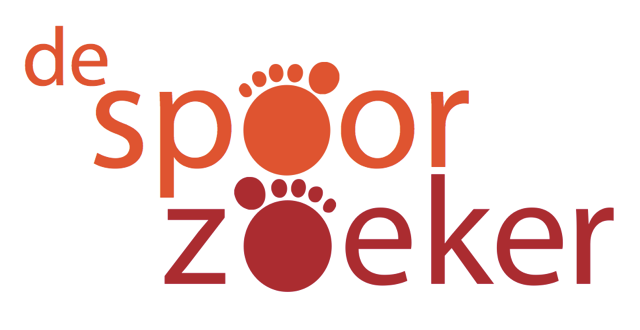 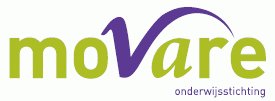 Versie 2019-2020Een woord voorafIn dit boekwerkje willen we U zoveel mogelijk kennis laten maken met onze school! Hiermee willen wij u ruimschoots informatie bieden over de school, die wij zijn. Ouders hebben er recht om te weten wat er binnen onze school aan de hand is en wat we allemaal willen ontwikkelen. Een goede beschrijving hiervan vinden wij dan ook een noodzaak. Hiervoor is de schoolgids breed en omvattend van opzet. Wat staat er in deze schoolgids?In deze schoolgids kunt u lezen waar wij als school voor staan. Hoe onze school georganiseerd is en waarom de school haar keuzes maakt. Hoe geven wij hierbinnen vorm aan de zorg voor uw kind? Hoe komt het aan zijn of haar trekken? Wat mag u van leerkrachten verwachten en welke extra inspanningen doen wij hiervoor als school? Daar tegenover staat dan tevens wat wij als school van ouders verwachten in de vorm van steun die noodzakelijk is, de opleiding van uw zoon(s) en/of dochter(s) vorm te geven. Wat willen wij het komende schooljaar verder verbeteren in ons onderwijs en waarom vinden wij dit noodzakelijk? Boeken wij vervolgens de gewenste resultaten met kinderen? Hoe meten wij dit en wat doen wij wanneer dit niet goed is? Uiteraard mag men ons ook de vraag stellen, wat wij doen voor die kinderen die meer dan hun leeftijdgenoten aankunnen! We sluiten af met praktische informatie over instellingen en instanties die u en ons helpen, het beste te bieden aan uw kind.Een groot deel van de dag vertrouwt U uw kind toe aan de school. Het is daarom belangrijk met veel zorg een school uit te kiezen. Deze schoolgids kan daarbij helpen. We proberen er een eerlijk beeld van onze school mee neer te zetten: hoe wij over onderwijs denken en hoe we het uitvoeren. Ook vertellen we U in deze gids welke andere zaken er allemaal bij school komen kijken.De in deze schoolgids vermelde afspraken en regels zijn uiteraard van toepassing op iedereen binnen onze school. Ze gelden eigenlijk als een contract.InformatieNaast deze schoolgids kunnen ouders ook beschikken over een website (www.bsdespoorzoeker.nl) en een communicatiesysteem voor de mobiele telefoon (Spoorzoeker App), met daarin de data van alle activiteiten, vakanties en vrije dagen van onze school. Heeft U vragen of opmerkingen over de schoolgids dan vernemen wij die graag. We hopen dat U deze gids met veel plezier zult lezen.Het team van basisschool de Spoorzoeker.1  DE SCHOOL1.1  De naamBasisschool De Spoorzoeker Plein 366466GG Kerkradetel: 045-5411367 / 045-5413053e-mail:  inforkbsdespoorzoeker@movare.nl	website: www.bsdespoorzoeker.nl1.2 Richting en IdentiteitDe Spoorzoeker is een Rooms Katholieke basisschool. Het catecheseonderwijs is opgenomen in een geïntegreerd  lesprogramma. Onze school heeft veel aandacht voor normen en waarden binnen de omgang van de kinderen onderling. Voor een kind is belangrijk dat het zich op de eerste plaats veilig en geaccepteerd voelt door de andere kinderen in de groep. Bovendien is van belang dat het kind zichzelf en de andere kinderen leert accepteren.Ouders en kinderen met andere geloofsovertuigingen zijn op De Spoorzoeker even welkom als ouders en kinderen met een Rooms Katholieke overtuiging. Van alle ouders die hun kind voor De Spoorzoeker aanmelden, wordt verwacht dat de R.-K. uitgangspunten van de school worden gerespecteerd. Alle kinderen volgen de lessen en doen mee aan projecten en vieringen. Er zijn gezamenlijke vieringen in de school, o.a. bij opening en afsluiting schooljaar, Advent, Kerstmis en Pasen. Deze vieringen vinden plaats in school, de kerk en er wordt incidenteel uitgeweken naar een in de nabijheid gelegen multifunctioneel centrum. 1.3 Onderwijsstichting MOVAREOnze school maakt deel uit van Onderwijsstichting MOVARE. Deze stichting telt 46 scholen, met in totaal 52 locaties, in de gemeenten Brunssum, Heerlen, Kerkrade, Landgraaf, Onderbanken, Simpelveld, Sittard-Geleen, Stein en Vaals. Dit zijn 41 ‘reguliere’ basisscholen, 3 scholen voor speciaal basisonderwijs, 1 taalschool en 1 school voor speciaal (voortgezet) onderwijs, met in totaal ongeveer 11.500 leerlingen. MOVARE kent rooms-katholiek, oecumenisch, algemeen bijzonder en openbaar onderwijs. 
MissieMOVARE staat voor onderwijs op maat voor elk kind. Dit gebeurt met autonomie, authenticiteit en met respect. Zowel voor elkaar als voor de wereld waarin wij leven.BestuurDe stichting wordt bestuurd door het College van Bestuur. Het College is werkgever voor alle medewerkers van MOVARE op de scholen en de medewerkers van het bestuursbureau. Het College van Bestuur bestaat uit de heer drs. R.S.T. Kruszel (voorzitter) en mevrouw J.P.G.M. Huijnen-Becks MLC (lid). Bereikbaarheid MOVARE-bestuursbureauTel: 045-546 69 50E-mail: info@movare.nlBezoekadresHeyendallaan 55b6460 AA  KerkradePostadresPostbus 126460 AA  KerkradeVoor actualiteiten en gegevens over de stichting verwijzen wij u naar de website www.movare.nl.1.4 Gemeenschappelijke Medezeggenschapsraad (GMR)MOVARE heeft een Gemeenschappelijke Medezeggenschapsraad (GMR). Deze geeft advies of verleent instemming over schooloverstijgende zaken (aangelegenheden die van gemeenschappelijk belang zijn voor alle scholen of voor de meerderheid van de scholen) met als doel de beleidsontwikkeling mede vorm te geven.  Medezeggenschapszaken met betrekking tot individuele scholen worden behartigd door de Medezeggenschapsraden (MR-en) van de afzonderlijke scholen. De leden van de GMR hoeven geen lid te zijn van een Medezeggenschapsraad (MR), wel wordt van hen enige binding met een school uit de betreffende regio verwacht.  Voor het GMR-reglement, zie www.movare.nl > GMR.1.5 DirectieDirecteur: 			Christel Withaar.Bij afwezigheid van de directeur: 	Tom Pluijmen.1.6 Situering van de schoolDe Spoorzoeker startte formeel op 1 augustus 2013 als een nieuwe school na een fusie tussen de basisscholen de Gracht en d’r Durpel. Sinds het schooljaar 2013-2014 is de school gehuisvest in een nieuw schoolgebouw aan het Plein in Kerkrade-West. In dit complex zijn ook gehuisvest een voorziening voor voor- en naschoolse opvang en een peuterspeelzaal. De Spoorzoeker heeft de beschikking over 16 vaste leslokalen, een speelzaal voor kleuters, eigen entree en nevenruimten. In het complex is ook een grote gymnastiekzaal waar onze groepen gymmen.1.7 De wijkDe Spoorzoeker is centraal gelegen in de wijken de Gracht en Spekholzerheide. Voor de eens zo grote wijken zijn de gevolgen van de krimp van de bevolking groot. Zo verdwenen in de wijk de Gracht reeds vele voorzieningen als een multifunctioneel centrum, een winkelcentrum en de kerk. Ook Spekholzerheide zag de bevolking sterk afnemen. Naast het verlies van een aantal voorzieningen is de ontwikkeling van de wijken ook gericht op het benutten van kansen. Zo is er in Spekholzerheide een nieuw winkelcentrum herrezen, wordt de infrastructuur verbeterd en is men gericht op de kansen die een intensieve samenwerking met het buurland Duitsland, en specifiek de stad Aken, met zich mee kunnen brengen. Hierbij is de komst van hoogwaardige technologische industrie en de daarmee gepaard gaande onderzoekcentra, in het nabij gelegen gebied Avantis, zeer zeker ook van belang. Hierdoor ligt De Spoorzoeker in een uitdagende omgeving met de nodige kansen voor de toekomst. 1.8 De schoolgrootteLeerlingenHet aantal leerlingen bedraagt per 1 oktober 2018  369 leerlingen. De gemiddelde grootte van elke groep is ongeveer 25 leerlingen. Om de kwaliteit van het onderwijs te kunnen blijven waarborgen is het beleid er op gericht om geen onverantwoord overvolle groepen te creëren. Indien de grootte van de groep een maximum heeft bereikt zullen wij adviseren om eventueel ook een naburige school te betrekken bij de oriëntatie van de schoolkeuze. Dit maximum is afhankelijk van ruimte, aantal leerlingen en de zorgproblematiek in de groep. Natuurlijk geldt dit niet voor aanmelding van andere gezinsleden van reeds aanwezige kinderen en hebben kinderen uit de wijken de Gracht en Spekholzerheide voorrang op plaatsing.PersoneelEr werken 23 leerkrachten op De Spoorzoeker, hiervan werken 13 leerkrachten parttime. Sommige leerkrachten hebben recht op verlof (Bapo). Als extra taken kent de school 2 interne begeleiders, 2 leerkrachten voor extra zorg en 1 conciërge. Leerkrachten kunnen in principe in alle groepen werken. Soms hebben leerkrachten een specialisme ontwikkeld voor een bepaalde groep of voor een taak buiten de groepen. Zij begeleiden leerkrachten om de zorg voor leerlingen optimaal te realiseren, maar ook de resultaten van leerlingen goed te volgen. Leerkrachten kunnen naast de groep andere speciale taken hebben. Daarvoor worden ze soms vrij geroosterd. In de groep komt dan even een andere leerkracht. Verder zie je op onze school vaak stagiaires. Die komen om het vak te leren, maar leveren ons ook extra handen in de klas. Voor de vakken muziek en handvaardigheid maken we gebruik van gespecialiseerde leerkrachten.2. WAAR DE SCHOOL VOOR STAAT2.1. Uitgangspunten van het onderwijsDe school wil elk kind de gelegenheid bieden zich veilig en geaccepteerd te voelen in de school- en groepsgemeenschap. De school wil het kind leren, met de eigen kwaliteiten en tekortkomingen om te gaan, zowel met betrekking tot zichzelf als tot de andere kinderen. De school wil de zelfstandigheid en de verantwoordelijkheid van de kinderen vergroten. De school wil het kind de basisvaardigheden  leren op het gebied van de sociaal-emotionele ontwikkeling, de verstandelijke ontwikkeling en de creatieve ontwikkeling. De school wil tegemoet komen aan de eigen activiteiten en initiatieven van de kinderen. De school wil de kinderen een moderne, herkenbare katholieke geloofsopvoeding geven, met aandacht voor de multiculturele Nederlandse samenleving. De school wil ieder kind zoveel mogelijk vanuit zijn/haar niveau helpen zich verder te ontwikkelen. 2.2 Verbondenheid"Verbondenheid" wordt door ons gehanteerd als motto voor opvoeding in waarden en normen. Waar mensen zich met elkaar verbonden voelen en ieder de ander het recht op een eigen leven gunt, groeit vanzelf het besef hoe belangrijk het is elkaar niet onnodig te kwetsen. De waarden en normen groeien vanuit de dagelijkse omgang met elkaar en het respect dat ieder kind zelf dagelijks aan den lijve ondervindt van zijn opvoeders. 2.3 Welbevinden en betrokkenheidEen kind leert vooral, als het zich veilig en geaccepteerd voelt, en als het onderwijs aansluit op wat het kind al kan en interesseert. Aan deze voorwaarden werken wij dagelijks. Het leerproces van kinderen verloopt soepeler als zij zich goed voelen in de groep (welbevinden) en als zij betrokken zijn bij de lesstof (betrokkenheid).Met de kinderen zal veel aandacht besteed worden aan de wijze van omgang met elkaar. (Hoe krijg ik vrienden/vriendinnen, op welke wijze kan een conflict worden opgelost, enzovoorts.)Regelmatig zullen kring- en groepsactiviteiten hieraan worden besteed. Met de kinderen worden afspraken gemaakt over hun houding en gedrag ten opzichte van andere kinderen en volwassenen. Ook over het omgaan met materiaal en gebouw gelden duidelijke afspraken. Regelmatig worden deze afspraken met de kinderen geëvalueerd. Door vergroting van de verantwoordelijkheid en de zelfstandigheid van de kinderen, zullen zij zich meer bij het onderwijs betrokken voelen. De school wil de kinderen leren op welke wijze zij keuzes kunnen maken, planningen moeten uitvoeren, enzovoort. Dit aspect van zelfstandigheid ontwikkelen wij vanaf de kleutergroepen. Steeds worden duidelijke werkafspraken met de kinderen gemaakt: dagtaken, weektaken, individuele taken, verplichte taken, keuzetaken, groepstaken. Deze taken worden van tevoren uitgelegd en besproken, en na afloop gecontroleerd en/of geëvalueerd. Dagelijks krijgen de kinderen de gelegenheid aan deze taken te werken; de 'werktijd'. Een gedeelte van deze tijd werken de kinderen zelfstandig aan hun taken. De leerkracht heeft dan de gelegenheid, kinderen op hun niveau en/of met hun specifieke probleem te helpen (individueel, in kleine of grotere groepjes.)2.4 AmbitieIedereen, die binnen De Spoorzoeker werkt, staat voor het belang van kinderen. Kinderen in al hun overeenkomsten, maar zeker ook verschillen. We willen als team graag, dat we het maximale uit kinderen halen op didactisch gebied, maar zeker ook op het gebied van hun persoonlijke ontwikkeling. We vinden een open, vriendelijke en hartelijke relatie met kinderen en hun ouders van groot belang. In ons onderwijs zoeken we voortdurend naar oplossingen en aanpakken, die ervoor moeten zorgen, dat we de nieuwste ontwikkelingen voor zijn en de daarbij horende veranderingen integreren in ons dagelijks handelen in de klas. Dat vraagt veel van de inzet van leerkrachten, maar zorgt daarnaast ook voor een hoge kwaliteit van het geboden onderwijs. We willen adaptief onderwijs geven, waarbij:kinderen zich veilig voelen in een goed pedagogisch klimaat, kinderen positief benaderd worden en het gevoel hebben echt iets te kunnen en die waardering voor hun unieke persoon dagelijks ervaren,er een evenwicht bestaat tussen kindvriendelijke en heldere structuur, waarbij de leerkracht als helpende volwassene consequent is in zijn handelen, doen en laten,er veel aandacht is voor leerprocessen naast leerproducten en kinderen nadrukkelijk betrokken worden bij dat hele proces en eigenaar worden van het eigen lerenWe willen een effectieve school zijn, waarin:we hoge verwachtingen hebben van kinderen en dit ook naar hen toe uitspreken en hen tevens stimuleren het maximale uit de eigen talenten te halen;effectieve instructie, klassenmanagement en zelfstandig werken in onderlinge samenhang binnen de jaargroepen worden gerealiseerd en waarbij groepsplannen een instrument zijn, dat de leerkracht helpt de leerstof goed te managen;we alle kinderen zoveel bagage mee geven, dat die kansen biedt op een toekomst in onze maatschappij en ze vol vertrouwen aan het einde van de basisschool het avontuur in de school voor voortgezet onderwijs succesvol aankunnen en aangaan.We willen rekening houden met verschillen tussen de kinderen door:het nauwkeurig volgen hun ontwikkeling, waarbij regelmatig monitoren van het ontwikkelingsproces van kinderen van groot belang is en waarbij trendanalyses met behulp van het leerlingvolgsysteem ingezet wordenhet creëren van onderwijsleersituaties waarin zij hun mogelijkheden optimaal kunnen ontwikkelen, waarbij de ruimtes die school biedt optimaal gebruikt en benut kunnen worden2.5 SamenAls school zijn we ons goed bewust van het belang van de gezamenlijke rol, die ouders spelen in opvoeding en ontwikkeling van het eigen kind en de rol die school, daarin moet spelen. Ouders als partner in die opvoeding betekent een open relatie hebben met elkaar, waarin het belang van het kind centraal staat. En ons geloof is, dat we, wanneer we daarin slagen samen, ook echt succesvol vormgeven aan de ontwikkeling van elk kind.We willen goed samenwerken met ouders door:ouders goed te informeren over de school, de groep en hun kind, door regelmatig momenten te plannen, waarop ouders expliciete informatie over hun kind krijgen, maar ook door open te staan voor ouders die veel gesprekken zoeken omtrent hun kindouders uit te nodigen deel te nemen aan en te helpen bij activiteiten, om zo samen de activiteiten in de school te dragen en uit te voerenvoortdurend te zoeken naar mogelijkheden om ouders bij de school te betrekken op verschillende niveaus.De sociaal-emotionele ontwikkeling van het kind krijgt veel aandacht. Loop altijd eerst bij de leerkracht binnen om het probleem op te lossen. Ook bij de directie vindt U altijd een “open deur”. We staan samen voor onderwijs en opvoeding van uw kinderen, daarom vinden we het belangrijk dat ouders met hun vragen of suggesties, bij ons terecht kunnen. Ook als er zorgen of problemen zijn, willen we die graag horen. En dan het liefst al voordat men er wakker van heeft gelegen!2.6 Creatief en BewegenNaast de “leervakken” zoals rekenen, taal, lezen en wereldoriëntatie, zijn ook de andere vakken van belang, zoals tekenen, muziek, handvaardigheid, dans en gymnastiek. Ook deze vakken zijn essentieel in de ontwikkeling van elk kind en worden met net zoveel zorg gegeven.3. DE ORGANISATIE VAN ONZE SCHOOL3.1. De opbouwIn de basis werken we op De Spoorzoeker met een indeling in jaargroepen, groepen 1 t/m 8. De kleuters werken in een combinatiegroep 1/2. Naast het werken in deze jaargroepen zijn er ook leersituaties waarin de groepen worden doorbroken. De voorzieningen in het gebouw maken het mogelijk om ook het samenwerken van groepen, leerkrachten en kinderen te realiseren. Door een goede organisatorische en inhoudelijke planning willen we zo effectiever toekomen aan passend onderwijs voor ieder kind. Leerkrachten werken in 3 units met elkaar samen om voor iedere doelgroep het onderwijs voor te bereiden en extra zorg in te plannen. Unit 1 heeft de verantwoordelijkheid voor de groep 1-2, unit 2 voor de groepen 3-4, unit 3 voor de groepen 5-6-7-8. 3.2 Krachtige leeromgeving‘Kinderen leren meer, wanneer ze ook in de gelegenheid zijn om zelf kennis te construeren, dus zelf ervaring op te doen in de fysieke wereld. Je leert dus beter door het mee te maken, door het te zien en te voelen, dus door je zintuigen optimaal te benutten. Het ene kind is meer gevoelig voor het een en het andere voor het ander. Leren is een activiteit, waar je in verbinding staat met je omgeving, waar je van leert. Hoe kun je magnetisme begrijpen als je nooit met magneten speelt. Studeren noemen we de activiteit waarin iemand aan de hand van boeken e.d. kennis in zich opneemt. Kinderen op onze nieuwe school studeren én leren door zelf ervaring op te doen met concrete materialen en in een betekenisvolle context. Als kinderen alleen leren om taken en opdrachten uit te voeren, stoppen zij met deze activiteiten als het niet meer hoeft. Als je kinderen meer en meer uitdaagt en hun leeromgeving zo inricht dat ze enthousiast worden, dan zullen ze meer willen weten, uitproberen en onderzoeken. Dit is geen motivatie van buitenaf, maar meer van binnenuit. “Ik wil dit weten, hoe kom ik er achter, wie kan mij helpen, waar kan ik het vinden………….”.Bovenstaande tekst is geciteerd uit ons visiedocument van 2007. Dit visiedocument is de basis van onze onderwijskundige keuzes. Reeds tijdens de voorbereiding van de fusie hebben alle teamleden gewerkt aan het vormgeven van een nieuw onderwijsconcept. Binnen dit concept werken kinderen zowel zelfstandig als samen aan taken. Vanaf groep 4 wordt er gewerkt met een integrale methode. Deze methode behelst, behalve rekenen en gymnastiek, alle vakgebieden. Kinderen werken gezamenlijk aan uniforme thema’s, het is betekenisvol en kinderen leren binnen een context.3.3 De activiteiten voor de kinderen groep 1-2In de kleutergroepen van onze school werken we met thema’s. Een thema staat gedurende enkele weken voortdurend in de belangstelling. De belevingswereld en de actualiteit bepalen mede de keuze voor een thema. Denk hierbij aan onderwerpen die te maken hebben met b.v. de jaarfeesten, seizoenen, gezondheid, beroepen etc.  
Elk thema staat garant voor een rijk aanbod in de diverse ingerichte hoeken zowel in de klas als op de gang. Het open karakter van het gebouw maakt het mogelijk dat kleuters ook kunnen samenwerken en samenspelen. De leerkrachten zoeken steeds naar verschillende spelmogelijkheden die de kinderen weer een stapje verder helpen in hun ontwikkeling. Ze begeleiden de kleuters door het aanbieden van gerichte activiteiten op het gebied van spelen, bouwen, construeren, expressie, taal en rekenkundige activiteiten. Ze proberen het aanbod zo af te stemmen dat er telkens weer een volgende ontwikkelingsfase wordt aangesproken en een kleuter zich steeds kan blijven ontwikkelen. Na ieder thema krijgt ieder kind zijn / haar  eigen producten in een map mee naar huis.

Kleuters mogen voor ze 4 worden 5 dagdelen komen oefenen. We vinden het belangrijk dat een kind lang genoeg in de kleutergroep begeleid wordt. De grens voor het doorstromen naar groep 3 ligt in principe op 1 december, maar we bekijken altijd per individueel kind wat het aankan of niet. Hierbij kijken we niet alleen naar de cognitie, maar ook de sociaal-emotionele ontwikkeling speelt een rol. De verwachting dat een kind succesvol groep 3 kan doorlopen is voor ons essentieel bij het advies van doorstromen, bij gegronde twijfels zullen we adviseren deze doorstroming nog uit te stellen. 
We vinden het heel belangrijk om ouders bij ons onderwijs te betrekken. Daarom mogen ouders van de kleuters ’s ochtends (tot 8.40 uur) voor de start van de lesactiviteit in de klas tijdens het werken aan de tafels meespelen. Bovendien vinden we het altijd heel prettig dat ouders klaarstaan om te helpen bij uitjes of andere activiteiten.  3.4 De activiteiten voor de kinderen in  groep 3De groep 3 is natuurlijk de groep waar het lezen en rekenen echt van start gaat. Deze vakken staan nogal centraal omdat de basisvaardigheden als lezen, schrijven en rekenen de fundamenten zijn waarop een succesvolle schoolloopbaan kan worden gebaseerd. Voor onze school is het dan ook van groot belang in de eerste jaren (al vanaf groep 1) van ons onderwijs de nadruk te leggen op deze basisvaardigheden, omdat de ontwikkeling van kinderen steeds vaker laat zien, dat niet alle kinderen dezelfde taalontwikkeling hebben doorgemaakt, als ze vier jaar zijn en daardoor een andere start (zouden kunnen) maken. Taal is in ieder geval voor het totale Nederlandse onderwijs een uiterst belangrijk speerpunt. Daarnaast werken de kinderen ook aan hun creatieve ontwikkeling alsook aandacht voor de wereld om hen heen. De kinderen werken binnen thematische kernen uit de methode ‘Veilig Leren Lezen’. 3.5 De activiteiten voor de kinderen in  groep 4 t/m 8De kinderen in de groep 4 t/m 8 werken  met een integrale methode Alles-in-1. Alles-in-1 is een thematische leerweg. Leerlingen leren via projecten in plaats van losse vak methoden. Alle kerndoelen behalve rekenen en bewegingsonderwijs zijn in deze projecten verwerkt. De kerndoelen zijn verdeeld over twintig projecten, over aardrijkskundige onderwerpen, geschiedenis, techniek, cultuur en natuur. De Alles-in-1 projecten nemen vier tot zes weken in beslag. Er kan op 6 verschillende niveaus gewerkt worden, van niveau A tot niveau F. Zelfstandig werken wordt steeds verder uitgebouwd. Middels weektaken weten de kinderen wat ze moeten doen en dragen hiervoor ook de verantwoordelijkheid. De leerkracht begeleidt hen hierbij. Aan de opdrachten gaat altijd een instructie vooraf, daarna werken de kinderen alleen of samen aan de taken. De leerkracht zal op dat moment sommige kinderen extra ondersteuning bieden. Dit geldt natuurlijk ook voor het vak rekenen, hiervoor gebruikt de school de methode ‘Pluspunt’.3.6 De vakgebieden Lezen Binnen het leesonderwijs is aandacht voor de volgende onderdelen: Technisch lezenBegrijpend lezen Leesbevordering Het technisch lezen begint in onze school reeds in de groepen 1-2. Aandacht voor letters, woorden, zinnen en uiteindelijk teksten krijgt hier vorm. Belangrijk daarbinnen zijn de thema’s van Speelplezier die de leerkrachten hel- pen uitdagende activiteiten in te richten en uit te voeren, waarin kinderen al uitgedaagd worden gebruik te maken van de wereld van het boek. Er is een vloeiende overgang mogelijk van groep 2 naar groep 3.De methode Veilig Leren Lezen is een waarborg voor een optimale ontwikkeling van de techniek van het technisch lezen. Allereerst kunnen verklanken en vervolgens betekenis kunnen verlenen aan dat wat je leest. Veilig Leren Lezen wordt gebruikt in groep 3. Regelmatige toetsing, alsook de mogelijkheden per leerling een eigen instructielijn te kunnen uitzetten moeten succes waarborgen. We verwachten in de huidige maatschappij steeds meer van kinderen. Lezen is en blijft daar- bij een van de meest wezenlijke basisvaardigheden. Vandaar dat wij aan het eind van elke groep verwachtingen hebben met betrekking tot het te behalen niveau:Eind groep 3 streven we naar beheersingsniveau E3; minimaal M3 Eind groep 4 streven we naar beheersingsniveau E4; minimaal M4 Eind groep 5 streven we naar beheersingsniveau E5; minimaal M5 Eind groep 6 streven we naar beheersingsniveau E6; minimaal M6 Eind groep 7 streven we naar beheersingsniveau E7; minimaal M7 Dit betekent uiteraard niet dat dit voor alle leerlingen in het verschiet ligt. Er blijven uiteraard leerlingen die deze doelen niet halen. Bij deze leerlingen is vaak meer aan de hand en is specialistische hulp noodzakelijk. Lezen wordt geleerd door OEFENING. Thuis lezen (met uw kind) is dus heel belangrijk.In groep 3 stromen leerlingen met verschillende niveaus in op het gebied van leesvoorwaarden en rekenvoorwaarden. Sommige kinderen hebben zichzelf het lezen al eigen gemaakt. Een enkeling beheerst al rekenvaardigheden. Met al deze verschillende niveaus is het makkelijker werken voor een leerkracht in een jaargroep, omdat de totale aandacht naar het aanvankelijk lezen, rekenen en schrijven uitgaat. Naast het technisch lezen is begrijpend lezen als vaardigheid van belang, om zelfstandig te kunnen werken, opdrachten uit te voeren, werkstukken te maken, om te kunnen gaan met informatiedragers, spreekbeurten te kunnen verzorgen enz. Voor het begrijpend lezen gebruiken we de aanpak van Nieuwsbegrip in combinatie met lessen uit de methode ‘Alles-in-1’ die, met haar gerichte instructie en verdere individuele verwerking en differentiatie, prima past binnen ons onderwijskundig concept. Wanneer we basisvaardigheden als technisch lezen en begrijpend lezen ontwikkelen bij kinderen blijft nog altijd de zorg bestaan, dat veel kinderen niet lezen buiten de tijd die ze in school doorbrengen. Veel kinderen ontlenen geen plezier aan het lezen van boeken. Vaak hebben ze de weg naar boeken niet ontdekt of nog niet ontdekt dat je bij het zelf lezen je eigen film maakt, meespeelt in deze film. Leerkrachten proberen zo vaak als mogelijk voor te lezen.Rekenen & wiskunde: Pluspunt (versie 3)Ook binnen het rekenonderwijs wordt een beroep gedaan op de leesvaardigheden. Tenslotte moeten kinderen zichzelf altijd afvragen wat er met een opdracht bedoeld wordt, ook binnen het rekenonderwijs. Dagelijks wordt voldoende ruimte geboden om diverse rekenvaardigheden op te doen en te ontwikkelen. Aandacht voor het automatiseren van de diverse rekenvaardigheden is van belang. Vanuit het concreet handelen moeten leerlingen de opgedane vaardigheden en kennis toepassen in rekenopgaven. Uiteindelijk toetsen wij met behulp van CITO of de gewenste vaardigheden beheerst worden door de leerlingen. De methode die wij gebruiken, past door haar grote mate van individualisering en differentiatie en de mogelijkheid om zelfstandig te verwerken prima in het werken met groepsplannen. Schrijven & TaalOok het schrijfonderwijs is van groot belang. Het kost bij de meeste kinderen veel moeite een goede schrijfmoto- riek te ontwikkelen, die uiteindelijk in de bovenbouw resulteert in een eigen en persoonlijk handschrift. Om een goede schrijfontwikkeling beter te kunnen begeleiden bij kinderen, maken we gebruik van een schrijfmethode (Pennestreken). Elke leerling heeft een eigen en persoonlijk werkschrift, waarin de ontwikkeling van de letters tot uiteindelijk het lopend schrift, wordt gestimuleerd. Creatieve schrijfvormen komen aan bod in de bovenbouw. Binnen de ontwikkeling van kinderen speelt taal een wezenlijke rol. Spelling, grammatica, stellen, woordenschat, spreekbeurten zijn van groot belang. Anders dan in het verleden is het actief mondeling bezig zijn met taal van groot belang. Hierdoor ontwikkel je je taal zo optimaal mogelijk. Samenwerken aan opdrachten, overleggen, uitwerken en presenteren zijn daarbij belangrijk. Onze methode ‘Alles-in-1’ sluit hier nauw bij aan.Wereldoriënterende vakkenIn ons aanbod komt dit ruim aan bod in de methode ‘Alles-in-1’ (groep 4 t/m 8). In groep 1-2 werken we vanuit de thematische benadering van Speelplezier en in groep 3 de kernthema’s uit ‘Veilig Leren Lezen’. Het zijn methodes waarin de zaakvakken (geschiedenis, aardrijkskunde, natuur en sociale wereldoriëntatie) geïntegreerd aangeboden worden.Het bewegingsonderwijsVoor het bewegingsonderwijs hebben de kleuters per week regelmatig de beschikking over een aparte speelzaal voor een geplande bewegingslessen. Voor de groepen 3 t/m 8 wordt tweemaal per week gebruik gemaakt van de gymzaal in het gebouw. We hebben vanaf het schooljaar 2018-2019 de beschikking over twee gespecialiseerde vakleerkrachten gymnastiek, één leerkracht voor de groep 1/2 en één leerkracht voor de groepen 3 t/m 8. Zij maken gebruik van een methode om bewegingsonderwijs in al haar facetten goed aan te bieden, zowel spellessen als materiaallessen. EngelsIn groep 4 t/m 8 wordt wekelijks instructie besteed aan de Engelse taal. Ook hierbij wordt gebruikt gemaakt van de methode Alles-in-1. Het Engels wordt daardoor binnen de context van het thema aangeboden.DuitsDe Spoorzoeker kent het predicaat ‘Euregioschool’. ‘Euregioschool’ is erop gericht om leerlingen in de Euregio versterkt Duits, Frans of Nederlands aan te bieden. Voor De Spoorzoeker betekent dit een aanbod van de Duitse taal voor de groepen 1 t/m 8. Soms vinden er ook uitwisselingen plaats met een partnerschool uit Duitsland, net over de grens. De leerkrachten gebruiken hiervoor een speciaal ontwikkelde methode. Voor kinderen die daar aan toe komen is er ook een leerlijn uitgezet binnen de thema’s van de methode ‘Alles-in-1’. Onderwijs in de Tweede TaalOmdat niet alle kinderen van huis uit het Nederlands als moedertaal hanteren investeert onze school extra in het leren beheersen van het Nederlands, als Tweede Taal (NT2). Middels een extra programma helpen we deze kinderen in het vloeiend spreken van Nederlands en het verruimen van de woordenschat. Het kan ook zijn dat leerlingen kunnen worden verwezen naar een schakelklas in de omgeving van de school voor een eerste opvang van anderstalige kinderen om zodoende een verantwoorde taalverwerving te realiseren. Dit kan maximaal 40 weken duren waarna het kind weer op de Spoorzoeker wordt geplaatst voor verdere ontwikkeling. Computerkunde (ICT)De computer is een dagelijks gebruiksmiddel in de groepen 1 t/m 8. De computer vormt een belangrijke onder- steuning in de vakken rekenen en taal en uiteraard in het wereldoriënterend onderwijs. We stimuleren kinderen maximaal gebruik te maken van de ICT-faciliteiten van school. Dit kan er toe leiden, dat kinderen regelmatig een PowerPoint maken, met het smartboard kunnen werken, digitale foto’s en/of films kunnen maken en bewerken enz. Met de komst van de smartborden in elke klas, voegden we een nieuwe dimensie aan de kwaliteit van ons onderwijs toe. Verder startte de school in het schooljaar 2017-2018 met het werken op tablets. Deze tablets zullen vanaf het schooljaar 2019-2020 ingezet worden in de onderbouw. De midden en bovenbouw start met het gebruik van chromebooks. Hiermee kunnen zij het onderwijsaanbod steeds verder digitaliseren.TechniekIn de moderne basisschool is techniek niet meer weg te denken. Verspreid over de thema’s van de methode ‘Alles-in-1’ komt dit regelmatig aan de orde. Daarnaast zijn er ook nog aparte activiteiten die gericht zijn op techniek. De school nam deel aan het techniekproject STEM II. Als vervolg hierop werkt de school samen met het Museum Continium te Kerkrade en verzorgen wekelijks medewerkers van het museum technieklessen in de school en gepland per schooljaar in het museum.VerkeerDe Spoorzoeker neemt deel aan het VEBO-project (Verkeers Educatie Basis Onderwijs-convenant). Een convenant met een bij voorkeur onbepaalde looptijd, tussen een gemeente en de school om meer en betere verkeerseducatie in het basisonderwijs, het verbeteren van de schoolomgeving en schoolthuisroute te realiseren. Een leerkracht fungeert als verkeerscoördinator in de school.  Daarnaast komt het vakgebied verkeer ook ruimschoots in de methode aan de orde. Creatieve vakken (muziek, handvaardigheid, tekenen, drama)De Spoorzoeker kent vakleerkrachten voor muziek en handvaardigheid/tekenen/textiele werkvormen. Naast lessen die de eigen leerkracht zelf verzorgt geven deze gespecialiseerde leerkrachten 1 maal per week een les. Meestal op de vrijdag. Middels een roulatiesysteem maken kinderen kennis met veel creatieve vaardigheden. Om het muziekonderwijs nog meer te promoten doet de school mee met het project ‘Klinkend Perspectief’. Aan dit project nemen alle kinderen van groep 5 deel. Het uitgangspunt is om het bespelen van een instrument of het maken van muziek bij de kinderen aan te wakkeren. De harmonieën van de wijken Gracht en Spekholzerheide werken ook mee aan dit project. Tijdens dit project werken de kinderen, samen met de harmonieën, aan een eindpresentatie voor alle ouders. Een ander project is ‘CantaYoung’. Dit project heeft als doel om het zingen in een koor weer te laten herleven bij de kinderen. Iedere week oefent het eigen koortje in school onder leiding van een dirigent. Er zijn gedurende het schooljaar een aantal uitvoeringen, waaronder een einduitvoering. Kinderen uit de groepen 4 t/m 7  kunnen zich hiervoor opgeven.  4. DE ZORG VOOR KINDERENAlle leerlingen op onze school kunnen rekenen op onze zorg. Deze zorg begint al bij aanmelding op school. Tijdens een gesprek met de directie worden alle feiten die van belang zijn voor de opvang van leerlingen besproken. Betreft het een aanmelding voor groep 1 en heeft het kind een peuterspeelzaal bezocht, dan heeft de groepsleerkracht ook een gesprek met de leidster van de peuterspeelzaal om zo veel mogelijk relevante gegevens uit te wisselen. Om onze zorg beter vorm te geven, willen we gebruik maken van de zorgroute. In plaats van terug te kijken (naar wat er mis is gegaan), kijken we vooruit. Wat willen we bereiken met een leerling? Wat heeft een leerling nodig?Ook worden al deze gegevens vastgelegd in een dossier. Dit dossier groeit mee met de leerling; alles wat van belang is voor de ontwikkeling en begeleiding wordt hierin vastgelegd, tot aan het einde van de basisschoolloopbaan.Lezen heeft op onze school veel aandacht. De nadruk ligt op een preventieve aanpak (hoe kunnen we voorkomen dat kinderen uitvallen met lezen). Enkele aandachtspunten zijn:meer voorleestijd (ook door mensen van buitenaf)deelname aan voorleeswedstrijdenboekpromotieleeskilometers maken m.n. door zwakkere lezers.het goed op de hoogte houden van ouders (inzicht in het probleem)ook de leerlingen eigenaar maken van het probleemtussentijds vaker toetsen (ook bedoeld als stimulans).Wij hebben uit de analyse van de Cito-resultaten mogen concluderen dat deze aanpak succesvol is. Ook onze “minder sterke lezers” hebben betere resultaten geboekt. 4.1 De zorg in de groep.We weten dat kinderen zich niet allemaal op dezelfde manier ontwikkelen, ieder kind heeft nu eenmaal zijn eigen mogelijkheden. Het ene kind ontwikkelt zich sneller, het andere langzamer dan gemiddeld.De groepsleerkrachten moeten daar rekening mee houden en er voor zorgen dat kinderen zich prettig voelen op school. De leerkracht van de groep waarin uw kind zit, volgt de voortgang van zijn of haar leerlingen op de voet. Dit gebeurt door het vastleggen, bespreken en beoordelen van gegevens (voortkomend uit werk, toetsen en proefwerken, maar ook uit gesprekken en observaties). In de groepen 1 t/m 8 gebruiken we een toetsinstrument van de methode ‘Kanjertraining’ , een toets voor de sociaal emotionele ontwikkeling van kinderen. Het welbehagen en het veilige gevoel is van essentieel belang voor goede prestaties op school. De toets gegevens zijn steeds een onderdeel van de groeps- en individuele leerlingbespreking.Als leerlingen zich trager ontwikkelen is het in veel gevallen voldoende om extra uitleg te geven tijdens de lessen (verlengde instructie). Mocht n.a.v. observaties, methodetoetsen en toetsen van het Leerlingvolgsysteem blijken dat er meer zorg nodig is, dan wordt er een handelingsplan opgesteld. Soms is dat niet voldoende, en moet er naar andere mogelijkheden gezocht worden. Zo kan er in samenspraak met de intern begeleider besloten worden om kinderen een aparte leerlijn te geven voor een of meer vakken. Het is duidelijk dat die leerlingen aan het eind van groep 8 minder leerstof verwerkt hebben dan gemiddeld. Voor deze kinderen zal samen met ouders een Ontwikkelingsperspectief (wat behoort tot de mogelijkheden van het kind) ingevuld worden.Kinderen die zich gemakkelijker en sneller ontplooien dan hun leeftijdgenootjes proberen we te stimuleren door dieper op de stof in te gaan, of door meer variatie aan te bieden.De leerkracht bespreekt de voortgang en de gegevens die hij heeft tenminste 2 keer per jaar met de ouders. Ook bespreekt hij in zorggesprekken alle leerlingen met de intern begeleider, om een zo goed mogelijke aanpak te creëren. De leerkrachten maken aan het einde van het jaar een groepsplan en nieuwe handelingsplannen, zodat de zorg in de volgende groep voortgezet kan worden.We vinden ook dat de inbreng van de ouders erg belangrijk is. Wij stellen het zeer op prijs als u zelf een afspraak maakt met de leerkracht van uw kind als u met vragen zit, of informatie heeft en daar niet mee wilt wachten tot het volgende oudergesprek.4.2 De zorg op schoolniveau.Wanneer de leerkracht ziet dat ondanks de extra hulp in de groep er onvoldoende ontwikkeling is dan kan hij de hulp inroepen van de intern begeleider, die naar gelang de aard van het probleem zelf verder onderzoek doet of hulp inroept bij andere instanties, bijvoorbeeld het ondersteuningsteam van Movare of de schoolarts. Vaak volgen er ook dan onderzoeken. Deze onderzoeken kunnen er toe leiden, dat de groepsleerkracht tips krijgt over de aanpak, of dat een kind een aparte leerlijn voor één of meer vakken krijgt. Ook kan er aparte hulp buiten de groep geboden worden. Voor alle hulp die buiten het normale lesprogramma valt, stelt de leerkracht in samenwerking met de intern begeleider een handelingsplan op. Dit plan wordt met de ouders besproken, ook kunnen ouders in deze een taak krijgen, door bijvoorbeeld thuis extra te oefenen.Soms is de ontwikkeling van een leerling van dien aard, dat de school niet genoeg steun kan bieden. In samenspraak met de ouders en met ondersteuning van Movare kan er dan een andere oplossing gezocht worden, bijvoorbeeld plaatsing op een school voor speciaal onderwijs, waar men kleinere groepen heeft en speciaal opgeleide leerkrachten. Ook doubleren bestaat tot de mogelijkheden (wel in uitzonderingsgevallen).Naast de registratie van gegevens door de groepsleerkracht volgen we de ontwikkeling van de kinderen ook door het afnemen, registreren en bespreken van Cito-toetsen. Het is daardoor mogelijk om deze ontwikkeling te vergelijken met scholen uit het hele land. We kunnen dan zien hoe kinderen zich ten opzichte van alle leeftijdgenootjes ontwikkelen. Daarnaast kunnen we via het Cito- leerlingvolgsysteem (het L.O.V.S.) de resultaten van onze school vergelijken met die van andere scholen. We kunnen dan zien op welk vakgebied we het beter, even goed, of minder goed doen dan anderen, zodat we daarop kunnen inspelen bijvoorbeeld door het bijscholen van leerkrachten of het hanteren van een andere aanpak.Na verloop van tijd, als uw kind alle leerjaren doorlopen heeft, komt het moment waarop u samen met uw kind een keuze moet maken voor het vervolgonderwijs. Weten wat een kind aankan, is op dat moment erg belangrijk om die keuze goed te kunnen maken en de school zal u daarbij behulpzaam zijn. Wij zijn ervan overtuigd dat ”Weten wat uw kind aankan”, geen verrassing voor u kan zijn. De leerkrachten hebben u steeds (gedurende alle leerjaren) hierover geïnformeerd. Het leerling dossier met alle gegevens over de schoolloopbaan is dan een onontbeerlijk hulpmiddel. Dus niet alleen de Entreetoets en de Eindtoets tellen mee, maar alle toetsen (begrijpend lezen op de eerste plaats) van het Leerlingvolgsysteem, die het kind tijdens de schoolloopbaan heeft gemaakt. Natuurlijk speelt ook het advies van de leerkrachten een grote rol. De leerkracht van groep 8 bespreekt die gegevens met docenten van de school waar de betreffende leerling naar toe gaat. De contacten met scholen voor voortgezet onderwijs (Kerkrade, Heerlen), waar de meeste leerlingen van onze basisschool tenslotte terechtkomen, zijn erg positief. Omdat wij natuurlijk ook graag willen weten hoe onze leerlingen het doen in het vervolgonderwijs worden met de brugklascoördinatoren de betreffende gegevens besproken (zie ook 4.4).We hebben het ook al gehad over leerlingen die het volgen van onderwijs niet zo gemakkelijk afgaat. Soms is het noodzakelijk dat ze hun schoolloopbaan vervolgen binnen een speciale school voor voortgezet onderwijs, of naar het VMBO gaan met speciale begeleiding (voorheen LWOO). Het is belangrijk dat zo’n aanvraag goed onderbouwd is door gegevens uit het leerlingvolgsysteem van de basisschool.Om te beoordelen of aanmelding voor zo’n school terecht is, zijn er commissies; de Regionale Verwijzingscommissie of voor aanmelding bij een R.E.C., de Commissie van Indicatie (C.v.I.).Versterkt taalonderwijs.Om in te spelen op mogelijke taalachterstand bieden we onze leerlingen een versterkt taalaanbod aan (extra aandacht voor woordenschatonderwijs). We geven ons onderwijs waar mogelijk op een interactieve, communicatieve manier. Dat wil zeggen dat kinderen zelf meer verantwoordelijkheid krijgen binnen het leerproces, dat ze meer leren samenwerken en van elkaar leren. Een sprekend voorbeeld daarvan is het maatjeslezen. Kinderen uit hogere groepen lezen samen met een leerling uit een lagere groep. VeiligheidFysieke veiligheidOp onze school wordt veel aandacht besteed aan de fysieke veiligheid van met name leerlingen en personeelsleden. Hieronder verstaan wij een goede huisvesting en een in alle opzichten veilige schoolomgeving. Het wettelijk kader is hiervoor maatgevend. Indien noodzakelijk, worden aanvullende maatregelen getroffen. Sociale veiligheidOok de sociale veiligheid staat bij ons hoog in het vaandel.  Onze school probeert grip te krijgen op pestgedrag door het uitvoeren van de “vijfsporenaanpak”.Hulp aan het gepeste kind, in de vorm van adviezen en (in sommige gevallen) van een sociale vaardigheidstraining;Hulp aan de pester, in de vorm van een sociale vaardigheidstraining of een cursus in het omgaan met agressie;Hulp aan de zwijgende middengroep, in de vorm van het mobiliseren van deze groep;Hulp aan de leerkracht, in de vorm van achtergrondinformatie over het verschijnsel, zoals signalen, oorzaken, gevolgen en concrete (preventieve en curatieve) aanpakmogelijkheden;Hulp aan de ouders, in de vorm van achtergrondinformatie en adviezenDe school werkt in deze met de gecertificeerde methode ‘Kanjertraining’.4.3 De speciale zorg voor kinderen met specifieke behoeftenDe school heeft binnen de beschikbare formatieruimte tijd vrij geroosterd voor interne begeleiding. Informatie ten behoeve van de speciale zorg wordt op twee manieren verkregen:Via de gegevens, zoals ze binnen de voortgangscontrolebesprekingen hebben voorgelegen; Via regelmatige en gestructureerde signalering door de groepsleerkracht, waarbij gedrag en didactische achterstand tot bezorgdheid leiden. In een aparte leerlingenbespreking wordt dit besproken met de Intern Begeleider Leerlingenzorg en de groeps- leerkracht. Op basis van dit gesprek wordt bepaald of er intern of extern onderzoek moet plaatsvinden, dat leidt tot het beter begrijpen van het probleem en uiteindelijk tot de beste plaats om aan het probleem te werken. Indien er problemen met een kind zijn (leerproblemen, lichamelijke problemen en sociaal-emotionele problemen) vindt er een gesprek plaats tussen de IB en de groepsleerkracht van het kind.Vanuit het gesprek tussen de leerkracht en de interne begeleider kan worden besloten een gesprek met de ouder(s) te arrangeren. In dat geval vindt een gesprek met de ouder(s) plaats. Het gesprek kan verschillende uitkomsten bieden:Ouders onderkennen het probleem en gaan akkoord met het zoeken van externe hulp; in dit geval plaatsen de ouders hun handtekening onder een of meerdere formulieren, waarmee externe hulp gevraagd wordt in de vorm van:a. Psychologisch-didactisch onderzoek;	b. Preventieve ambulante begeleiding (PAB); c. Advisering van een andere basisschool Bespreking van het interne zorgteam wordt uitgebreid met externe deskundigen om de problematiek van een leerling verder te bespreken, een RDO (Ronde Tafel Overleg);Verwijzing naar een school voor speciaal basis onderwijs (SBO); Ouders onderkennen het probleem niet en gaan niet akkoord met het zoeken van externe hulp.  (In dit geval plaatsen de ouders hun handtekening onder een verklaring die wordt opgesteld door de school, waarin zij aangeven de onderwijskundige hulp voor hun zoon of dochter niet te accepteren. Indien van toepassing beschrijft de school de mogelijke gevolgen in de didactische ontwikkeling van het kind binnen onze school.)Naar aanleiding van het gesprek werkt de school een uitgebreid verslag uit over het onderkende probleem. Dit verslag wordt (samen met de toestemmingsverklaring van de ouders) aangeboden aan de Permanente Commissie Leerlingenzorg (PCL). Dit is een speciale commissie van onafhankelijke deskundigen, die de aanvraag beoordelen en besluiten vervolgens het verzoek om externe hulp wel of niet te honoreren. Indien het verzoek gehonoreerd wordt, wordt verdere hulp geboden afhankelijk van de vraagstelling en toestemmingsverklaring van de ouders. De ouders krijgen van de PCL een schriftelijk bericht over de uitslag van de beslissing. Dit schrijven ontvangt de school ook in de vorm van een afschrift.Uitgaande van de resultaten worden afspraken gemaakt over de hulp. De volgende adviezen zouden dan van toepassing kunnen zijn:De hulp wordt vertaald in hulp voor de leerkracht in de school. Hij/zij ontvangt adviezen hoe om te gaan met het gesignaleerde en gediagnosticeerde probleem; de leerkracht werkt vervolgens met interne hulp aan het probleem. De hulp wordt vertaald in hulp voor de leerkracht in de school. Hij/zij ontvangt deskundige hulp in de klas vanuit bijvoorbeeld het speciaal basis onderwijs in de vorm van een ambulant begeleider (AB), die zelf werkt met de leerling, die observeert in de klas, voordoet aan de leerkracht en deze bijstaat gedurende een aantal weken met raad en daad. De hulp wordt vertaald in advies andere basisschool. Soms is het door ons gevolgde onderwijsconcept voor een leerling niet geschikt. Volgen van onderwijs in een andere basisschool is dan een oplossing. De hulp wordt vertaald in advies speciaal basisonderwijs. De betreffende leerling heeft een dermate individuele en specialistische benadering nodig, dat alleen het speciaal basisonderwijs als voorziening dit kan bieden. Wanneer er uiteindelijk sprake is van een advies verwijzing Speciaal Basis Onderwijs wordt zorgvuldig middels een traject (traject ‘aanvraag TLV voor S(B)O’) beoordeelt of deze verwijzing past bij de ondersteuningsbehoefte van het kind. Indien men het eens is, geeft men vervolgens een toelaatbaarheidverklaring (TLV) voor het Speciaal Basisonderwijs af. Wanneer deze wordt afgegeven krijgen zowel de school als de ouders dit bericht. Ook nu weer zal de Intern Coördinator Leerlingenzorg contact opnemen met de ouders om hen zo goed mogelijk te begeleiden in het kiezen van een school voor Speciaal Basis Onderwijs. Onze school stelt een verklaring van uitschrijving op en ontvangt vervolgens een verklaring van inschrijving, met het verzoek de gegevens van de betreffende leerling toe te zenden. Ook hiervoor hebben ouders uiteraard eerst hun toestemming moeten geven, middels het tekenen van een verklaring. Af en toe komen we tot de conclusie dat alle extra zorg onvoldoende effect heeft. Soms nemen we na overleg met de ouders het besluit om het kind een jaar over te laten doen. Dit gebeurt als het kind op een aantal belangrijke punten achter is gebleven in de ontwikkeling, maar we wel verwachten dat dit met extra tijd in te halen is. Het is de bedoeling dat het kind, door het jaar over te doen, de basisschool daarna gewoon kan afmaken. In dit besluit betrekken we de ouders, door samen gedurende een periode goed naar voor- en nadelen te kijken. Uiteraard hebben we ook situaties, dat kinderen een grote ontwikkelingsvoorsprong hebben. Dat leidt tot aanpassingen in de leerstof in de vorm van compacten en verrijken.4.4  Zorg op bovenschools niveauBasisschool De Spoorzoeker is een van de scholen van het samenwerkingsverband Heerlen eo. Dit verband heeft wat zorg betreft verschillende taken. Naast andere basisscholen is er binnen het verband ook een basisschool voor speciaal onderwijs. Wanneer een school samen met de ouders tot de conclusie komt dat ze niet meer voldoende steun kan bieden bij de ontwikkeling van een kind, dan kan er door de ouders een aanvraag worden ingediend voor plaatsing op die school voor speciaal onderwijs. Door het invullen van een onderwijskundig rapport waarin de gegevens uit het leerlingdossier verwerkt worden, ondersteunt de school die aanvraag. Een commissie van specialisten binnen het verband bekijkt of de school alle mogelijkheden heeft benut en geeft dan een advies. Staat vast dat een kind beter op zijn plaats is op het speciaal onderwijs en is de basisschool uitgeput wat betreft het aandragen van onderwijsmogelijkheden, dan kan de school overgaan tot verwijzing.Schoolbesturen voor primair onderwijs hebben met ingang van schooljaar 2014-2015 de opdracht om voor alle leerlingen passend onderwijs te organiseren. De schoolbesturen werken samen om invulling te geven aan de zorgplicht.Passend onderwijsSchoolbesturen en hun scholen organiseren voor alle leerlingen passend onderwijs. Thuisnabij en zo inclusief mogelijk. Schoolbesturen geven samen invulling aan de zorgplicht. Het samenwerkingsverband organiseert een dekkend aanbod; voor alle leerlingen een passende plek. Er zijn drie samenwerkingsverbanden primair onderwijs in Zuid-Limburg:Regio Westelijke Mijnstreek: 	Beek, Beekdaelen (Schinnen), Sittard-Geleen en Stein.Regio Maastricht-Heuvelland: 	Eijsden-Margraten, Gulpen-Wittem, Maastricht, Meerssen, Vaals en Valkenburg aan de GeulRegio Parkstad: 	Brunssum, Beekdaelen (Nuth en Onderbanken) Heerlen, Kerkrade, Landgraaf, Simpelveld en Voerendaal.SchoolondersteuningsprofielElke school heeft een schoolondersteuningsprofiel: een beschrijving van de onderwijsondersteuning die scholen aan leerlingen kunnen bieden. Het schoolondersteuningsprofiel kunt u terugvinden op de website van de school.
OnderwijsondersteuningDe onderwijsondersteuning bestaat uit 5 niveaus:Ondersteuningsniveau 1: 	Onderwijs in de groepOndersteuningsniveau 2: 	Ondersteuning in de groepOndersteuningsniveau 3: 	Ondersteuning op school met interne deskundigenOndersteuningsniveau 4: 	Ondersteuning op school met externe specialistenOndersteuningsniveau 5:	Extra ondersteuning speciaal (basis)onderwijsAlle basisscholen bieden de basisondersteuning (ondersteuningsniveau 1 tot en met 4). Dit doen zij zelf of met behulp van netwerkpartners. Bij verschil van inzicht over de inzet van onderwijsondersteuning in niveau 1 t/m 4, voorziet het samenwerkingsverband in onafhankelijk extern deskundig advies.Ondersteuningsniveau 5 is extra ondersteuning op het speciaal (basis)onderwijs. Hiervoor is een toelaatbaarheidsverklaring van het samenwerkingsverband nodig. Gemeentelijke ondersteuningJeugdhulp, jeugdgezondheidszorg en schoolmaatschappelijk werk vallen onder verantwoordelijkheid en regie van de gemeenten. Als een kind thuis of op school gemeentelijke ondersteuning nodig heeft, wordt dit aanvullend aan de onderwijsondersteuning ingezet. Dit betreft o.a. (individuele) begeleiding, behandeling en persoonlijke verzorging in het kader van de Jeugdwet. Zorgondersteuning
Als een kind zorgondersteuning uit de Wet Langdurige Zorg of Zorgverzekeringswet nodig heeft, worden met ouders afspraken gemaakt over inzet en omvang tijdens schooltijd.
Knooppunt
Indien een school onvoldoende tegemoet kan komen aan de ondersteuningsbehoefte van de leerling wordt een knooppunt georganiseerd. In het knooppunt zitten kernpartners (ouders, school, jeugdarts, schoolmaatschappelijk werk, leerplicht en gemeentelijke toegang) en incidentele partners. Partners sluiten aan op maat en naar behoefte. Aanmelding, zorgplicht en toelaatbaarheid tot speciaal (basis) onderwijsOuders melden hun kind schriftelijk (minimaal 10 weken voor de gewenste plaatsing) aan bij een school van voorkeur. Aanmelding betekent niet automatisch plaatsen. Aan een verzoek tot aanmelding geeft een school gehoor. De afspraak is dat niet mondeling wordt doorverwezen. Er is geen uniform aanmeldformulier vanuit het samenwerkingsverband voorgeschreven. Besturen en scholen hanteren eigen formulieren; deze staan altijd op de website van de school. 
De plaatsingstermijn start vanaf het moment dat een ouder het kind schriftelijk aanmeldt bij een school. Ouders stellen de school op de hoogte als zij weten of vermoeden dat hun kind ondersteuning nodig heeft. De school van aanmelding vraagt altijd informatie op bij de school van herkomst of de kinderopvang (bij eerste aanmelding). Deze informatie is noodzakelijk om te beoordelen of de school van aanmelding de ondersteuning kan bieden die het kind nodig heeft. De school beslist, binnen zes weken na schriftelijke aanmelding, of het kind kan worden toegelaten. Deze periode kan met vier weken worden verlengd. Als de school niet kan plaatsen, zoekt de school (of het schoolbestuur) een passende onderwijsplek op een andere school. Dat kan een andere basisschool zijn of een school voor speciaal (basis)onderwijs. Belangrijk daarbij is dat een goede balans wordt gevonden tussen de mogelijkheden van het kind, de wensen van ouders en de mogelijkheden van scholen. Als extra ondersteuning in het speciaal (basis)onderwijs nodig is, dan wordt een toelaatbaarheidstraject gestart via de trajectbegeleider van het samenwerkingsverband. Het samenwerkingsverband bepaalt of en voor hoelang een leerling toelaatbaar is tot het speciaal (basis)onderwijs. Stapt een leerling over naar een andere school, dan zorgen de betrokken scholen - in overleg met de ouders - voor een goede, soepele overgang en informatieoverdracht volgens de afspraken binnen het samenwerkingsverband.Informatie samenwerkingsverbandenVoor meer informatie : zie www.passendonderwijszuid.nl 	Hier is ook de medezeggenschap in het samenwerkingsverband (OPR) opgenomen.Contactgegevens:Samenwerkingsverband Westelijke MijnstreekAdres:		Eloystraat 1a6166 XM GeleenDirecteur: 	Tiny Meijers-TroquetTelefoon:	085 - 488 12 80E-mail:		t.meijers@swvpo-wm.nl
Samenwerkingsverband Maastricht-HeuvellandAdres:		Nieuw Eyckholt 290E 		6419 DJ HeerlenDirecteur:	Doreen KersemakersTelefoon:	085 - 488 12 80E-mail:		info-po@swvzl.nlSamenwerkingsverband ParkstadAdres:		Nieuw Eyckholt 290E6419 DJ HeerlenDirecteur:	Doreen KersemakersTelefoon:	085 - 488 12 80E-mail:	info-po@swvzl.nlToelating en verwijdering (artikel 40 WPO)Het College van Bestuur besluit over de toelating en de verwijdering van leerlingen. De toelating mag niet afhankelijk worden gesteld van een geldelijke bijdrage van de ouders. Het schoolbestuur heeft met ingang van 1 augustus 2014 een zorgplicht om voor alle leerlingen die worden aangemeld en die extra ondersteuning nodig hebben, of staan ingeschreven, een zo passend mogelijk onderwijsaanbod te doen. De aanmelding van kinderen voor toelating geschiedt schriftelijk en kan worden gedaan vanaf de dag waarop het kind de leeftijd van 3 jaar bereikt. De ouders doen de aanmelding zo mogelijk ten minste 10 weken voor de datum waarop toelating wordt gevraagd en geven bij de aanmelding aan bij welke school of scholen eveneens om toelating is verzocht. De school die het aanmeldformulier ontvangt, moet een zo passend mogelijk aanbod doen. Dat moet een plek op een school zijn waar de leerling ook daadwerkelijk geplaatst kan worden.De schooldirectie beoordeelt of de aanmelding een kind betreft dat extra ondersteuning behoeft. Het College van Bestuur/schooldirectie moet altijd een oordeel vellen over de ondersteuningsbehoefte van de aangemelde leerling. De schooldirectie kan daarom de ouders via een vragenlijst verzoeken gegevens te overleggen betreffende stoornissen of handicaps van het kind of beperkingen in de onderwijsparticipatie. Op grond van de ingevulde vragenlijst kan de schooldirectie besluiten om meer gegevens met betrekking tot de ondersteuningsbehoefte van een leerling bij de ouders op te vragen. De school waar toelating verzocht is, relateert de vastgestelde ondersteuningsbehoefte aan het schoolondersteuningsprofiel en het niveau van de basisondersteuning zoals vastgesteld door het Samenwerkingsverband Passend Onderwijs. Het schoolondersteuningsprofiel is beschikbaar op de website van de school.De school waar een leerling wordt aangemeld, hoeft niet alle leerlingen op de eigen school te plaatsen. Net als in de huidige situatie, moet de school eerst onderzoeken of zij de leerling een passend onderwijsprogramma kan bieden. Als blijkt dat plaatsing een onevenredige belasting is voor de school, dan moet de schooldirectie een andere school vinden die een passend onderwijsaanbod kan bieden en waar het kind ook kan worden geplaatst.Toelating weigeren bij leerling met extra ondersteuningIndien de toelating van een leerling die extra ondersteuning behoeft wordt geweigerd, vindt de weigering pas plaats nadat de schooldirectie er, na overleg met de ouders en met inachtneming van de ondersteuningsbehoefte van de leerling en de schoolondersteuningsprofielen van de betrokken scholen, voor heeft zorg gedragen dat een andere school bereid is de leerling toe te laten. Dit is een resultaatsverplichting. Onder andere school kan ook worden verstaan een school voor speciaal onderwijs, een school voor speciaal en vso of een instelling voor speciaal en vso.De schooldirectie neemt de beslissing over toelating van een leerling zo spoedig mogelijk doch uiterlijk 6 weken na ontvangst van de aanmelding. Indien de beslissing niet binnen 6 weken kan worden gegeven, deelt de schooldirectie dit aan de ouders mee en noemt het daarbij een zo kort mogelijke termijn waarbinnen de beslissing wel tegemoet kan worden gezien (uiterlijk 4 weken later).
SchorsingDe schooldirectie kan, namens het bevoegd gezag, met opgave van redenen een leerling voor een periode van ten hoogste één week schorsen. Het besluit tot schorsing wordt schriftelijk aan de ouders bekendgemaakt. Het College van Bestuur stelt de inspectie van een schorsing voor een periode langer dan één dag schriftelijk en met opgave van redenen in kennis.VerwijderenVoordat wordt besloten tot verwijdering hoort het College van Bestuur de betrokken groepsleraar. Definitieve verwijdering van een leerling vindt pas plaats nadat het College van Bestuur ervoor heeft zorg gedragen dat een andere school bereid is de leerling toe te laten. Onder andere school kan ook worden verstaan een speciale school voor basisonderwijs (SBO) of school voor speciaal onderwijs (SO).Met ingang van 1 augustus 2014 is nieuw de tijdelijke geschillencommissie toelating en verwijdering/geschillencommissie Passend Onderwijs, ook wel de geschillencommissie passend Onderwijs genoemd (artikel 43 WPO). Aan deze commissie kunnen door ouders onder andere geschillen worden voorgelegd over:de aanmelding van een kind dat extra ondersteuning behoeft;de toelating van leerlingen die extra ondersteuning nodig hebben;over de verwijdering van leerlingen.De commissie bestaat uit deskundigen en doet binnen 10 weken uitspraak als een geschil wordt voorgelegd. Bij haar oordeel houdt ze rekening met het schoolondersteuningsprofiel en het ondersteuningsplan van het samenwerkingsverband Passend Onderwijs.Anders dan bij de regeling Bezwaar geeft bij deze procedure een onafhankelijke externe instantie een oordeel over het bestreden besluit. Indien de bezwaarprocedure en de geschillenprocedure bij de Tijdelijke geschillencommissie toelating en verwijdering tegelijkertijd lopen, neemt het bevoegd gezag pas een beslissing over het bezwaar nadat de Tijdelijke geschillencommissie haar oordeel heeft gegeven. Overigens is sinds 13 juni 2014 de mogelijkheid geopend al voor 1 augustus geschillen voor te leggenCollege voor de rechten van de mensAls ouders vinden dat rond het besluit over toelating en verwijdering sprake is van discriminatie op grond van handicap of chronische ziekte, kunnen zij het College voor de rechten van de mens vragen een oordeel te geven. Deze procedure staat los van de andere hier genoemde procedures. Indien er een oordeel van het College ligt, zal de rechter dat in zijn oordeel betrekken.Meer informatieVoor de volledige procedure verwijzen wij u naar de website van Onderwijsstichting MOVARE: www.movare.nl (de procedure Toelating, schorsing, verwijdering van leerlingen is hier te vinden onder Documenten Vastgesteld beleid)4.5 Zorg bij ziekteWanneer een leerling ziek is, dient dit door de ouders/verzorgers bij de school te worden gemeld. Het is daarbij belangrijk om aan te geven hoe lang de ziekte waarschijnlijk gaat duren. Het is de verantwoordelijkheid van ouders en school samen om te zorgen dat de leerling ook tijdens de ziekte het onderwijsproces zoveel mogelijk blijft volgen. Het continueren van het onderwijs, aangepast aan de problematiek, is belangrijk om leerachterstanden zoveel mogelijk te voorkomen en sociale contacten in stand te houden. Leerlingen die zijn opgenomen in een academisch ziekenhuis worden geholpen door de consulenten van de educatieve voorziening van het ziekenhuis. Wanneer u meer wilt weten over onderwijs aan zieke leerlingen, dan kunt u informatie vragen aan de leerkracht c.q. mentor van uw zoon/dochter. Ook kunt u informatie vinden op de website van Ziezon, www.ziezon.nl , het landelijke netwerk Ziek Zijn en Onderwijs.4.6 BegeleidingOnze school is voortdurend in ontwikkeling. Bij sommige aspecten van deze ontwikkeling laten we ons ondersteunen door experts van buiten de school. Onderwijsstichting MOVARE beschikt over een team van medewerkers dat werkzaam is op het gebied van Onderwijsbegeleiding en -Ontwikkeling (O&O) en verbonden is aan het Bestuursbureau van MOVARE. Binnen dit team werken orthopedagogen, psychologen, logopedisten, psychologisch assistenten en onderwijsbegeleiders. Zij helpen ons bij vragen die te maken hebben met de zorg voor individuele leerlingen (consultatie en diagnostiek), het verder ontwikkelen van de zorgstructuur en het versterken van de kwaliteit van het onderwijs in de groepen (passend en opbrengstgericht onderwijs). Logopedisten worden ingeschakeld bij taal- en/of spraakproblemen van leerlingen en spelen een rol binnen de ontwikkeling van het taalonderwijs. Deskundigen op het gebied van ICT ondersteunen bij het effectief leren omgaan met bijvoorbeeld digitale schoolborden etc. Indien nodig maken we gebruik van andere deskundigen.4.7 De begeleiding van de overgang van kinderen naar het voortgezet onderwijsDe contacten De contacten met de scholen voor het voortgezet onderwijs in Kerkrade, Landgraaf en Heerlen, waar de meeste van onze leerlingen naar toe gaan, zijn positief.Er zijn contacten over de inhoud van het onderwijs van de basisschool en de brugklassen voor wat betreft de aansluiting.Ook na de overgang vindt uitwisseling van gegevens plaats, onder meer door toezending en bespreking van de rapporten en door contacten tussen de groepsleerkracht van groep 8 en de betrokken brugklascoördinator.De voorlichting aan de leerlingenLeerlingen krijgen op school voorlichting over de scholen voor voortgezet onderwijs in de regio.Wij brengen een gezamenlijk bezoek aan een of meerdere scholen voor V.O.Leerlingen kunnen op individuele basis gebruik maken van proeflessen.Wij verspreiden/bespreken infomateriaal (door V.O. en ministerie beschikbaar gesteld).Wij maken de betrokkenen opmerkzaam op de open dagen in het V.O. (meestal januari/februari).De voorlichting aan de ouders ten behoeve van de schoolkeuze van leerlingenIn groep 8 is het begin van het schooljaar een algemene ouderavond. Op deze avond worden de algemene zaken alsook de aanmeldprocedure naar het V.O. besproken. Verder zijn er twee individuele gesprekken met de ouders. Het eerste gesprek vindt plaats in november/december en is een oriënterend gesprek gericht op de niveaubepaling en schoolkeuze. In februari/maart vindt het tweede gesprek plaats en wordt de definitieve schoolkeuze en aanmelding samen met ouders en leerlingen afgerond.Indien nodig vinden er tussentijds nog gesprekken plaats op vraag van ouders of leerkracht.De definitieve keuze wordt onderbouwd door:Cito- Leerlingvolgsysteem.	Cito-eindtoets (groep 8)Advies van leerkracht groep 7/8.Eventuele testen/toetsen in het V.O.4.8  Opbrengsten van ons onderwijsAangezien De Spoorzoeker als nieuwe school start in het school 2013-2014 zijn er uiteraard opbrengsten te vermelden vanaf 2014.Zoals blijkt uit dit overzicht scoorde de school steeds op het landelijk gemiddelde of zelfs ruim daarboven. De school heeft in de afgelopen jaren hard gewerkt aan de kwaliteit van het onderwijs, met name de aandacht voor Opbrengst Gericht Onderwijs. Dit heeft de nodige positieve effecten gehad op de opbrengsten van het onderwijs.4.9 Buitenschoolse activiteiten voor kinderen.Jaarlijks worden er, vaak in samenwerking met de Oudervereniging, voor de leerlingen een aantal activiteiten georganiseerd, zoalsDierendag voor de groepen 1 t/m 4. De leerlingen bezoeken dan doorgaans een kinderboerderij.Herfstwandeling voor de groepen 1 t/m 8.Sinterklaas. De groepen 1 t/m 4 worden door de Sint bezocht en de groepen 5 t/m 8 hebben surprise of een andere Sinterklaasviering.Kerstviering: Een jaarlijks terugkerende viering voor de hele school.Carnaval wordt voor de hele school met een bonte carnavalsshow van de leerlingen zelf. Ieder jaar wordt er op onze school een schoolprins en prinses gekozen.Kinderoptocht (in Kerkrade).Bingoavond voor kinderen en ouders.Vormsel: groep 7 en 8 (1 keer per twee jaar) Paasviering: diverse activiteiten voor alle groepen.Koningsspelen: Sport- en speeldag voor de groepen 1 t/m 8 in het kader van Koningsdag.Communie: deze vindt plaats in groep 4. (In de St. Martinuskerk van Spekholzerheide)Schoolreis: meestal op het einde van het schooljaar: doorgaans gesplitst in beneden-, midden- en bovenbouw.Schoolverlatersdagen: Gedurende 4 dagen / 3 nachten in groep 8.Musical: groep 8 voert die op in de voorlaatste schoolweek.Cultuureducatie: In het kader van cultuureducatie bezoeken diverse groepen activiteiten en instellingen vanuit een jaarlijks aanbod.Schoolfeest: Aan het einde van het schooljaar een gezellig feest voor kinderen en ouders. 4.10  Schorsings- en verwijderingsbeleidHet kan voorkomen dat het College van Bestuur (als bevoegd gezag van de school) zich genoodzaakt ziet een leerling niet toe te laten tot een school of een leerling tijdens het schooljaar te schorsen of te verwijderen van de school. Hieronder leest u wat onder de termen ‘toelating’, ‘time-out’, ’schorsing’ en ‘verwijdering’ wordt verstaan en in welke gevallen deze maatregelen worden toegepast. Toelating en weigering
Toelating is de plaatsing van een leerling op de school. Van weigering is sprake wanneer de school het verzoek van de ouders afwijst hun kind op een bepaald tijdstip tot de school toe te laten. 
Gronden voor weigering:Het niet in voldoende mate tegemoet kunnen komen aan de hulpvraag die de leerling stelt, tenzij het een speciale school voor basisonderwijs betreft en de permanente commissie leerlingenzorg van het samenwerkingsverband heeft bepaald dat plaatsing van de leerling op een speciale school voor basisonderwijs noodzakelijk is. Geen huisvestingscapaciteit.Op grond van specifiek beleid ter bevordering van evenwichtige leerlingstromen.Voor zover het bijzonder onderwijs betreft: de grondslag wordt door de ouders niet overeenkomstig het toelatingsbeleid van de school gerespecteerd dan wel onderschreven tenzij er niet binnen een redelijke afstand de mogelijkheid is om openbaar onderwijs te volgen.Voor zover het een speciale school voor basisonderwijs betreft: het feit dat de permanente commissie leerlingenzorg van het samenwerkingsverband niet heeft bepaald dat plaatsing van de leerling op een speciale school voor basisonderwijs noodzakelijk is.Time-out
Van een time-out is sprake wanneer de leerling één dag of korter het recht op deelname aan het onderwijs wordt ontzegd. Een time-out zal normaal gesproken gedurende een schooldag worden opgelegd en enkel voor die betreffende schooldag gelden. 
Grond voor time-out:Grond voor een time-out is ontoelaatbaar gedrag of een ernstig incident dat het in het belang van de leerling en/of de school noodzakelijk maakt dat de leerling voor de duur van maximaal één dag niet deelneemt aan de les of niet op school komt.
SchorsingVan schorsing van een leerling is sprake wanneer de leerling tijdelijk het recht op deelname aan het onderwijs wordt ontzegd. Als dit maximaal één dag omvat, wordt het geen schorsing maar een time-out genoemd (zie hierboven). 
Gronden voor schorsing:Ernstig wangedrag van de leerling, waardoor de leerling een ernstige bedreiging vormt van de orde, rust en/of veiligheid op school. Ernstig wangedrag van de ouder(s) van de leerling, waardoor de ouders een ernstige bedreiging vormen voor de orde, rust en/of veiligheid op school.Een andere grond die het in het belang van de school en/of de school dringend noodzakelijk maakt dat de leerling tijdelijk niet deelneemt aan de les of niet op school komt.Verwijdering
Als blijkt dat meerdere schorsingsmaatregelen niet het beoogde effect hebben, kan verwijdering als corrigerende strafmaatregel worden toegepast. Het kan ook worden toegepast als maatregel naar aanleiding van een ernstige aangelegenheid. Van verwijdering is sprake als het College van Bestuur besluit een leerling de verdere toegang tot de school te ontzeggen. 
Gronden voor verwijdering:Ernstig wangedrag van de leerling, waardoor de leerling een ernstige bedreiging vormt van de orde, rust en/of veiligheid op school. Ernstig wangedrag van de ouder(s) van de leerling, waardoor de ouders een ernstige bedreiging vormen voor de orde, rust en/of veiligheid op school.Een onherstelbaar verstoorde relatie tussen school en leerling.Het niet in voldoende mate tegemoet kunnen komen aan de hulpvraag die de leerling stelt. 
Procedures
Voor de maatregelen toelating/weigering, time-out, schorsing en verwijdering bestaan procedures. Voor de beschrijving hiervan, wordt u verwezen naar de notitie ‘Toelating, time-out, schorsing en verwijdering van leerlingen’.  Deze notitie ligt voor u op school ter inzage. Desgewenst kunt u de notitie ook raadplegen via de website van MOVARE: www.movare.nl  “Documenten” “Vastgesteld beleid”.4.11 Verzuimregistratie Dagelijks wordt in onze school opgenomen, wie niet aanwezig is. Dit wordt in de leerlingenadministratie bijgehouden. Ook dit wordt in het schooladministratieprogramma genoteerd met een code. Door regelmatig in de administratie na te kijken, kun je zien, wie vaak of volgens welk patroon ziek en afwezig is. Afwezig of ziek zijn zonder het door te geven, wordt als ongeoorloofd genoteerd. Ook verlofaanvragen worden op deze manier geregistreerd. Verlof dat wordt genomen, maar dat niet is aangevraagd wordt als ongeoorloofd geboekt. Indien er sprake is van meer dan gemiddeld of normaal verzuim, wordt op verzoek de leerplichtambtenaar en/of de schoolarts ingeschakeld. Het is dan aan de gemeente om in actie te komen. Voor school is het geen verplichting de ‘10 dagen verlof’ te moeten geven. Het is de verantwoordelijkheid van de directeur om verlof toe te staan of te weigeren. Het verlof verleend aan de ene ouder, betekent niet dat een andere ouder de garantie heeft, dat hij/zij het ook krijgt. 5. DE LEERKRACHT5.1 De rol van de leerkrachtHoewel kinderen kunnen leren door zelfwerkzaamheid is de rol van de leerkracht van niet te onderschatten betekenis. De leerkracht moet hun belangstelling opwekken, hen aanmoedigen en de leerstof op grootse wijze aan- bieden. De leerkracht moet een persoonlijkheid en een mens zijn, gevoelig en vol belangstelling voor zijn/haar leerlingen. Dit betekent kennis van de situatie waarin het kind woont, leeft en leert. Gebruikmaken van zijn/haar taal is een absolute voorwaarde. De taak van de leerkracht is erop gericht het kind activiteiten te laten ontplooien en vanuit deze gedachte is het inrichten van het lokaal met de daarbij behorende leermiddelen een van de eerste taken van de leerkracht: ‘de voorbereide omgeving’ noemen we dat.De voorbereide omgeving is de omgeving die het kind uitnodigt actief aan het werk te gaan. De leerkracht staat klaar deze activiteiten te begeleiden. Hij/zij brengt aan kinderen het gevoel over dat hij/zij hen iets te bieden heeft en hen verder op weg wil helpen. Behalve het voorbereiden van de omgeving is het aanbieden van materialen, leerstof en het stimuleren van het gebruik ervan van groot belang. Het op de juiste wijze aanvoelen van het kind hierbij is een belangrijke taak van de leerkracht. Een gedegen registratie van de vorderingen van de leerlingen is noodzakelijk, evenals het tijdig bepalen wat leerlingen beheersen. Om kinderen goed te begeleiden, elk in hun eigen bezigheden, moet de leerkracht bescheiden zijn en vol vertrouwen in het kind. De leerkracht luistert, kijkt en volgt het kind met respect. Dit kan alleen wanneer de leerkracht erin geslaagd is de leervoorwaarden in de groep optimaal te krijgen. Een belangrijke basis is zelfstandig werken, dat kinderen en leerkrachten in staat stelt verder te kunnen gaan met werk. Basis is vertrouwen in beider kunnen. De omgeving moet zodanig voorbereid zijn dat kinderen te allen tijde verder kunnen. Er is dus genoeg materiaal geregeld en aantrekkelijk uitgestald. De leerkracht handelt volgens het directe instructiemodel, dat van groot belang is voor het kunnen managen van het werken met een groepsplan, waarin de leerkracht de leerstof planmatig op 3 niveaus in de groep weet aan te beiden.Consultatie en begeleiding van de leerkracht in de klas door de directie, de intern begeleiders en de bouwteam- leiders zorgen voor kwaliteitsbewaking van het lesgeven en het pedagogisch klimaat in de klas. Een intensieve tijdsinvestering helpt de leerkracht preventief verschillende management, pedagogische en didactische problemen aan te pakken.Deze manier van werken wijkt sterk af van een traditioneel klassikale werksituatie en vraagt veel van vaardigheden en kwaliteiten van leerkrachten. Enerzijds zijn klassenbezoeken vanuit de directie noodzakelijk om de discussie gaande te houden rond verbetering van onderwijs, anderzijds is teamgerichte of individuele scholing van groot belang.5.2 ScholingScholing is de verzamelnaam voor opleiding, nascholing en omscholing met als doel het bevorderen van de kwaliteit van het onderwijs, de arbeid en de organisatie. Aan het eind van het schooljaar worden de wensen van directie en team geïnventariseerd en de scholing voor het nieuwe schooljaar vastgesteld. De schoolleiding probeert uit de beschikbare middelen zoveel mogelijk nascholingswensen te honoreren en nascholing te stimuleren. 5.3 De begeleiding en inzet van stagiaires van de PABO, SPW en snuffelstages VMBO door de leerkrachten.De PABO (Pedagogische Academie voor Basis Onderwijs) doet een beroep op de basisscholen om medewerking te verlenen aan de begeleiding van stagiaires. De Spoorzoeker is in dit kader een opleidschool. Sinds 2012 werkt de school volgens de principe van een  ‘Academische Basisschool’. Dit houdt in dat de school binnen verbeterteams werkt aan hun kwaliteit. Het verbeterteam bestaat uit leerkrachten en kan aangevuld worden met  studenten. Zij werken binnen een planmatige aanpak aan kwaliteitsverbetering. Hierbij is het doen van goed onderzoek essentieel. Voor toekomstige leerkrachten is het zeker van meerwaarde om deze manier van verbeteren en onderzoeken zich eigen te maken. Hierbij werken studenten vanuit een gelijkwaardige positie samen met ervaren leerkrachten aan een kwaliteitsverbetering binnen de school. Alle kenmerken van een lerende organisatie zijn aanwezig. Daarnaast vragen ook de ROC’s (voornamelijk Arcus) regelmatig stageplekken aan voor klassen- of onderwijsassistenten. Ook hier geven wij graag ruimte voor.Veel oud-leerlingen melden zich daarnaast nog voor het doen van maatschappelijke snuffelstages (een aantal weken) vaak in de onderbouw.5.4 Vervanging bij ziekteBij ziekte en/of afwezigheid van leerkrachten maakt de school gebruik van invalleerkrachten, of als deze niet te krijgen zijn vervangen de van les vrijgestelde leerkrachten de zieke leerkracht(en). Soms kan dit wel eens leiden tot meerdere leerkrachten in een week. Dit proberen we natuurlijk altijd te vermijden. Hierin zijn we afhankelijk van het aanbod in de zgn. vervangersbank, een centraal aanbod waaruit we moeten putten. In de toekomst zal deze vervangersbank steeds schaarser worden en kunnen zich situaties voordoen waarbij een vervangende leerkracht niet voor handen is. In zo’n situatie zal de directie een keuze maken hoe te handelen. Dit kan bijvoorbeeld zijn dat een volledige klas/groep naar huis gestuurd wordt of dat een klas/groep gesplitst en verdeeld wordt over andere groepen. 6. DE OUDERS6.1. UitgangspuntenEen goed contact tussen school en thuis is erg belangrijk. Dit is terug te vinden in de uitgangspunten van onze school. Een goede samenwerking tussen de school en de ouders bevordert een goede ontwikkeling van het kind. Als je als ouder positief denkt over school, zal dit door het kind overgenomen worden en zal het makkelijker en met meer plezier naar school gaan. We informeren je op allerlei manieren over de school en over je kind. Daarnaast stellen we het ten zeerste op prijs als je ons op de hoogte houdt van belangrijke dingen thuis, want wat er thuis speelt, verklaart vaak het functioneren van het kind op school. We betrekken de ouders zoveel mogelijk bij hetgeen er op school gebeurt. Ook doen we vaak een beroep op ouders om bij allerlei activiteiten mee te helpen. Zeker op een school zoals de onze, waar veel georganiseerd wordt, is hulp van ouders vaak heel erg welkom, ja, zelfs noodzakelijk. In het vervolg van dit hoofdstuk komen zaken aan bod, die met de samenwerking tussen school en thuis te maken hebben.6.2. Het belang van de betrokkenheid van ouders.De eerste schooldag: een heel belangrijk moment in het leven van het kind, maar ook in het leven van de ouders. Het kind doet een stapje voorwaarts op de weg naar zelfstandigheid en als ouder doe je een stapje terug. Het kind heeft het over de juf of de meester als het thuis komt en over het spelen met zijn vriendjes. De grenzen van zijn wereld hebben zich meer naar buiten toe verlegd.Juist in deze nieuwe fase van opvoeding is het voor ouders uitermate belangrijk dat zij een school gekozen hebben waarin zij vertrouwen hebben, zowel voor hun kind als naar zichzelf toe. Want als opvoeder zijn de ouders begonnen en hopen dat de leerkracht waar zij hun kind overdag aan toevertrouwen in dezelfde lijn zal denken, handelen en voelen als zijzelf. Daarom spreken wij binnen De Spoorzoeker graag in één adem over opvoeding én onderwijs. In onze visie zijn deze twee onlosmakelijk met elkaar verbonden.Ouders en leerkrachten zijn gezamenlijk verantwoordelijk voor alle aspecten van de opvoeding van het kind. Vanaf het moment dat het kind vier jaar is, delen ouders en leerkrachten de opvoeding van het kind. Zodoende is het belangrijk dat er een overeenkomst is in de visie op het kind in de school- en thuissituatie. Het is belangrijk dat de opvoeders vertrouwen uitstralen en hebben in het eigen kunnen van het kind. Als het kind respect ontvangt voor zijn groeiende zelfstandigheid, zijn ontwikkeling en interesses in de wereld, dan zijn de voorwaarden gecreëerd waarop het kind in staat is kennis tot zich te nemen; dan kan de intelligentie zich verder ontwikkelen, waardoor het kind uit kan groeien tot een mondige en creatieve wereldburger.Ouders en leerkrachten moeten het kind die voorwaarden bieden in een zo optimaal mogelijke en veilige omgeving, waarin het kind voldoende uitdaging vindt, passend bij het ontwikkelingsniveau van het kind. De Spoorzoeker verwacht van ouders dat:De ouders vertrouwen hebben in het eigen kunnen van het kind; Zij de mogelijkheid hebben objectief naar hun eigen kind te kijken; Zij respectvol, liefdevol naar hun kind zijn; Zij het kind verder helpen op weg naar zelfstandigheid; Zij een open contact hebben met de leerkracht; Zij zich loyaal opstellen t.o.v. school.  6.3 Echtscheiding Een aantal kinderen heeft in onze tijd te maken met ouders, die hun relatie verbreken. Altijd een heel ingrijpende gebeurtenis voor kinderen. Ook voor school vaak geen gemakkelijke situatie, omdat we in het belang van het kind zo goed mogelijk willen blijven communiceren met de gescheiden ouders. Hiertoe hanteren we als school afspraken. Op het moment dat ouders gaan scheiden ontstaat er voor kinderen een andere situatie. Mama en papa zijn niet meer samen. Als het goed geregeld is voor kinderen zijn ouders in goede verstandhouding uit elkaar gegaan. Dat is niet altijd het geval. We lopen wel eens aan tegen de rechten en plichten van ouders inzake omgangsrecht en informatierecht. School heeft in alle gevallen een informatieplicht, behalve als er een juridische uitspraak ligt, dat een van ouders het recht op omgang is ontzegd. Hoe handelen wij? Als er geen ontzegging op recht op omgang heeft plaatsgevonden, dan is in alle gevallen aan de school de taak beide ouders te informeren. Het maakt voor ons niet uit of ouders in goede verstandhouding uit elkaar zijn gegaan en daardoor gezamenlijk wensen op te trekken in het belang van het kind of lijnrecht tegenover elkaar staan. Beide ouders hebben recht op informatie van en over school (lees: groepsleerkracht) Ouders hebben naar elkaar toe een informatieplicht. Als school gaan we er van uit, dat ouders deze ook gebruiken. Beide ouders krijgen van school een nieuwsbrief, die hen over het reilen en zeilen binnen school op de hoogte houdt. Dit geldt ook voor een schoolgids en een informatieboekje. Indien een van beide ouders een gesprek over het kind aanvraagt, is het de verantwoordelijkheid van de vragende ouder, de andere ouder hiervan op de hoogte te stellen. Dit zien we niet als een taak van school. Indien dit niet gebeurt en een ouder ons aanspreekt op het gegeven, dat die ouder niet is geïnformeerd, verwijzen we ook naar deze afspraak. Indien een ouder school wil verbieden informatie aan beide biologische ouders te verstrekken en dit wordt niet onderbouwd met een kopie van de juridische uitspraak in deze, dan zal school te allen tijde de ouder op de hoogte brengen van de informatieplicht aan beide ouders. Wij zetten die informatieplicht te allen tijde door naar beide ouders. Indien er een juridische verklaring op school is en schriftelijk aanwezig in het dossier, dat een ouder de omgang met een kind ontzegt, zullen wij deze uitspraak moeten handhaven. Wij zullen te allen tijde de andere ouder moeten informeren over de ondernomen poging van de andere ouder om te komen tot contact of informatie. Indien er een schriftelijk straatverbod zou gelden zullen we als school de betreffende ouder daarop wijzen en indien nodig justitie (in de vorm van politie) inschakelen als de ouder dit verbod wenst te negeren in het domein van school. Daarbuiten hebben wij geen rechtsbevoegdheid en is het aan de andere ouder zelf om actie te ondernemen. Bij nieuw samengestelde gezinnen zal onze informatieplicht zich in eerste instantie richten op de biologische ouder en niet op de nieuwe partner. De aanwezigheid van de nieuwe partner bij gesprekken over het kind wordt wel door ons gedoogd. 6.4 De oudervereniging (OV)De OV bestaat uit een groep enthousiaste ouders, die meehelpt en meedenkt bij alle buitenschoolse activiteiten. Samen met leerkrachten bemensen zij de werkgroepen, die allerlei activiteiten voorbereiden op school. Denk aan schoolfeest, Sinterklaas, Carnaval, Koningsspelen enz. De OV vergadert ongeveer 9 keer per schooljaar. Iedere ouder die belangstelling heeft in school actief te zijn, kan dit bij de OV melden.Voor al deze activiteiten en de daarbij behorende kosten ontvangt onze school geen vergoeding van het Rijk. Dat maakt dat we afhankelijk zijn van een ouderbijdrage. Van belang is hier vooral te melden, dat het bij de ouderbijdrage altijd om een vrijwillige bijdrage gaat. Ouders kunnen dus besluiten dit bedrag niet te betalen. Daar ben je dus vrij in.  Om de activiteiten voor de kinderen blijvend te kunnen aanbieden is solidariteit in deze natuurlijk wel wenselijk. Het zou jammer zijn dat deze activiteiten om financiële redenen komen te vervallen. De ouderbijdrage bedraagt € 10,00 per schooljaar per kind.6.5  De Medezeggenschapsraad (MR)De MR binnen onze school is een overlegorgaan, dat zich ten doel stelt om actief mee te denken over het beleid van de school en dat wil opkomen voor de belangen van school, ouders, kinderen en personeel. De MR overlegt indien nodig 6 keer per jaar, indien nodig met de directie, over het beleid en het functioneren op school. Dit orgaan is DE PLEK voor ouders en personeel om zaken te bespreken die hen bezig houden. De MR heeft vervolgens de mogelijkheid deze zaken op officiële wijze te bespreken. De vergaderingen van de MR zijn openbaar. Iedereen is altijd welkom. Op veel beleidszaken heeft de MR medebeslissingsrecht door het geven van instemming of advies. De mening van de achterban, ouders en personeel dus, is voor de MR van belang.6.6  De GMR Onze school maakt deel uit van de Stichting Movare. Onderdeel van deze stichting is de Gemeenschappelijke Medezeggenschapsraad, kortweg de GMR. De GMR geeft advies of verleent instemming over schooloverstijgende zaken (aangelegenheden die van gemeenschappelijk belang zijn voor alle scholen of voor de meerderheid van de scholen) met als doel de beleidsontwikkeling mede vorm te geven.  Medezeggenschapszaken met betrekking tot individuele scholen worden behartigd door de Medezeggenschapsraden (MR-en) van de afzonderlijke scholen. De leden van de GMR hoeven geen lid te zijn van een Medezeggenschapsraad (MR), wel wordt van hen enige binding met een school uit de betreffende regio verwacht.  Voor het GMR-reglement en de samenstelling van de GMR, zie www.movare.nl > GMR.6.7 Gesprekken met ouders Ouders kunnen te allen tijde terecht met vragen en opmerkingen bij de groepsleerkrachten van hun kind. Het verdient aanbeveling een mogelijk gesprek wel vooraf aan te vragen. Daarnaast zijn tweemaal per jaar 10 minuten-gesprekken gepland, waarin ouders in gesprek komen met de groepsleerkrachten over de vorderingen van hun kind(eren). Aan het einde van het schooljaar is er nog een derde gesprek op verzoek van de leerkracht of de ouder(s). Uiteraard zijn ouders van harte welkom om tussentijds informatie in te winnen over de vorderingen van hun kinderen. De directie is eveneens beschikbaar voor ouders. Ook bij de directie verdient het aanbeveling vooraf een afspraak te maken. Op verschillende manieren proberen we ouders verder voor te lichten over de activiteiten en ontwikkelingen binnen de school. Een structurele voorziening is onze schoolApp waarop al het nieuws is te lezen. Aan het begin van het schooljaar is er voor iedereen een informatieavond ter kennismaking met de leerkracht(en) en het leerprogramma. Ook zijn er informatieavonden over interessante thema’s met betrekking tot de ontwikkeling in school en daarbuiten. Hiervoor ontvangt iedereen tijdig een uitnodiging.6.8 KlachtenregelingOp grond van de Kwaliteitswet die in werking is getreden op 1 augustus 1998 zijn de schoolbesturen verplicht een klachtenregeling te hebben. Het klachtrecht heeft een belangrijke signaalfunctie met betrekking tot de kwaliteit van het onderwijs. Door de klachtenregeling ontvangen het bevoegd gezag en de school op eenvoudige wijze signalen die hen kunnen ondersteunen bij het verbeteren van het onderwijs en de goede gang van zaken op school. Met de regeling wordt een zorgvuldige behandeling van klachten beoogd, waarmee het belang van de betrokkenen wordt gediend, maar ook het belang van de school (een veilig schoolklimaat). Veruit de meeste klachten over de dagelijkse gang van zaken in de school zullen in onderling overleg tussen ouders, leerlingen, personeel en schoolleiding op een juiste wijze worden afgehandeld. Indien dat echter, gelet op de aard van de klacht, niet mogelijk is of indien de afhandeling niet naar tevredenheid heeft plaatsgevonden, kan men een beroep doen op deze klachtenregeling.U kunt de klachtenregeling downloaden via de website www.movare.nl. Klik in het menu op documenten en vervolgens op regelingen. 6.9 Procedure bij klachtenIntern
Het staat de klager altijd vrij als eerste stap de klacht neer te leggen bij de op school aangestelde schoolcontactpersoon. Wordt de klacht op school bij iemand anders ingediend, dan wijst deze de klager op de mogelijkheid de schoolcontactpersoon in te schakelen. De interne procedure kan ertoe leiden, dat de externe procedure gestart wordt. ExternKlager of aangeklaagde neemt contact op met:schoolcontactpersoon van de school die kan doorverwijzen naar de externe vertrouwenspersoon, die verder adviseert, waarbij het bevoegd gezag de klacht zelf afhandeltdoorverwijzing naar de landelijke klachtencommissie plaatsvindt.klachtencommissie.

Stappenplan klachtbehandeling
Het stappenplan is de route die bij voorkeur wordt gevolgd bij de behandeling van een klacht opdat deze zo zorgvuldig en efficiënt mogelijk wordt opgelost. Degene tot wie u zich met een klacht wendt, zal u op dit stappenplan wijzen.  
Stap 1
De klager bespreekt zijn klacht zo mogelijk met degene tegen wie de klacht gericht is (bijv. een leerkracht). De klacht is afgehandeld indien de klager tevreden is, indien niet: volg stap 2.Stap 2
De klager bespreekt zijn klacht met (een lid van) de schoolleiding. De klacht is afgehandeld indien de klager tevreden is, indien niet: volg stap 3.

Stap 3
De klager wendt zich, via de schoolleiding of de schoolcontactpersoon, tot de externe vertrouwenspersonen. Deze gaat na of de klacht door bemiddeling tot een oplossing kan worden gebracht dan wel aanleiding geeft tot het indienen van een klacht hetzij bij het bevoegd gezag hetzij bij de landelijke klachtencommissie. In het laatste geval, volg eerst stap 4a en pas daarna stap 4b.
Stap 4a
De klager dient, al dan niet bijgestaan door een vertrouwenspersoon, een klacht in bij het College van Bestuur. Het College van Bestuur neemt de klacht in behandeling. De klacht is afgehandeld indien de klager tevreden is, indien niet: volg stap 4b.

Stap 4b 
De klager dient, al dan niet bijgestaan door een gemachtigde, een klacht in bij de landelijke klachtencommissie. Deze onafhankelijke klachtencommissie onderzoekt de klacht en adviseert het bevoegd gezag hierover. De klachtencommissie geeft advies over:het wel of niet ontvankelijk zijn van klager;het wel of niet gegrond zijn van de klacht;het nemen van maatregelen;overige door het bevoegd gezag te nemen besluiten.Stap 5 Binnen 4 weken na ontvangst van het advies van de landelijke klachtencommissie zal het bevoegd gezag het besluit hierop kenbaar maken aan:de klagerde aangeklaagdede klachtencommissiede schooldirecteurde medezeggenschapsraad van de school6.10 Schoolcontactpersonen
Indien u een klacht heeft, kunt u dit melden bij onze schoolcontactpersoon:Joyce Vorstedt. (joyce.vorstedt@movare.nl)Henk Krichelberg (henk.krichelberg@movare.nl)
De schoolcontactpersoon zal aan de hand van het hierboven toegelichte stappenplan samen met u tot een oplossing proberen te komen.  VertrouwenspersonenMOVARE beschikt over twee externe vertrouwenspersonen. Mocht u naar aanleiding van een klacht niet tot een adequate oplossing komen met de schoolcontactpersoon dan zal deze u doorverwijzen naar de onderstaande vertrouwenspersonen, die verbonden zijn aan BCO Onderwijsadvies.  Mevr. drs. Ine Segers
tel: 06-17864691
e-mail: inesegers@bco-onderwijsadvies.nl 

Mevr. Martine Laudy
tel: 06-17864747
e-mail: martinelaudy@bco-onderwijsadvies.nl6.11 Landelijke klachtencommissieAlle MOVARE-scholen zijn op basis van hun identiteit (denominatie) aangesloten bij een landelijke klachtencommissie. Onze school is aangesloten bij de onderstaande klachtencommissie. Het is van belang dat u eerst kennis neemt van de inhoud van de regeling klachtbehandeling, voordat u zich tot een landelijke klachtencommissie wendt.Landelijke Klachtencommissie voor het algemeen bijzonder onderwijs, het katholiek onderwijs en het protestants-christelijk onderwijsPostbus 823242508 EH Den HaagTel. 070 – 3861697Fax: 070-3020836E-mail: info@gcbo.nlWebsite: www.geschillencommissiesbijzonderonderwijs.nl Landelijke klachtencommissie OnderwijsOnderwijsgeschillenPostbus 85191
3508 AD Utrecht
Tel. 030 - 280 95 90E-mail: info@onderwijsgeschillen.nl
Website: www.onderwijsgeschillen.nlTermijn indienen klachtDe klacht dient binnen een jaar na de gedraging of beslissing te worden ingediend. De klachtencommissie kan beslissen niet-ontvankelijkheid vanwege termijnoverschrijding achterwege te laten indien zij van oordeel is dat, alle omstandigheden van het geval meewegend, de klager de klacht zo spoedig mogelijk als redelijkerwijs van hem verlangd kan worden, heeft ingediend.6.12 Mediaprotocol voor leerlingenOnderwijsstichting MOVARE heeft ontwikkeling en innovatie hoog in het vaandel staan. Er wordt steeds meer gebruik gemaakt van nieuwe media. Om aan te sluiten aan de behoeften van kinderen hebben alle MOVARE-scholen de beschikking over Office365 for Education. De kinderen van de groepen 5 tot en met 8 maken gebruik van dit online communicatieprogramma. Wat is Office365 for Education?Office365 is meer dan alleen e-mail. Kinderen krijgen met hun e-mailaccount toegang tot:E-mailbox met een omvang van 10 Gigabyte.Online opslag voor persoonlijke documenten van 25 Gigabyte.Chatmogelijkheden tussen leerlingenOnline samenwerkingsgroepen waardoor leerlingen in het kader van projecten documenten kunnen delen met andere leerlingen.Is Office365 veilig?Ja. De hele omgeving van Office365 is afgesloten van reclame en ongewenste e-mail en afgestemd op de specifieke behoeften van de school. Het kan toch gebeuren dat uw zoon/dochter ongewenste e-mail ontvangt of op een website terecht komt die hij/zij eigenlijk niet wenst te bezoeken. Leerkrachten zijn bekend met Office365, waardoor zij direct maatregelen kunnen nemen.Is er een protocol aanwezig?Ja. Dit protocol internet- en e-mailgebruik (mediaprotocol) kunt u bekijken via de website www.movare.nl  documenten  Office365. Voor het gemak is in deze schoolgids een samenvatting van het mediaprotocol opgenomen.Moet ik toestemming geven?Ja. Uw zoon/dochter mag niet eerder gebruik maken van Office365 for Education, voordat u door middel van een toestemmingsformulier toestemming heeft gegeven. 
Samenvatting mediaprotocol:1. UitgangspuntenKinderen maken gebruik van internet & e-maildiensten. De school heeft de verantwoordelijkheid om kinderen hier ‘wegwijs’  in te maken. Kinderen dienen zich tevens aan de afspraken te houden over internetgebruik of het versturen van e-mail/ chatberichten.2. AfsprakenKinderen gebruiken internet op school voornamelijk voor lesdoeleinden. Indien kinderen ‘vrij’ willen internetten, dient dit altijd in overleg met de leerkracht te gebeuren. Internet en e-mail op school is hoofdzakelijk bedoeld als ondersteuning van het leerproces.Bij het bezoeken van internet wordt van de kinderen verwacht dat gemaakte afspraken nagekomen worden. Dit wil zeggen dat websites die geen verband houden met het leerproces, niet bezocht mogen worden zonder toestemming van de leerkracht.Bij het bezoeken van internetpagina’s/chatprogramma’s of e-mail, wordt altijd in overleg met de leerkracht besloten of privacygevoelige informatie wordt gegeven (denk hierbij aan NAW-gegevens).De school biedt kinderen tevens de mogelijkheid om verschillende zaken te printen. Het maken van een afdruk gebeurt altijd in overleg met de leerkracht.Het is niet toegestaan om bestanden te downloaden en/of te installeren op een computer van school.	SchoolwebsiteOuder(s) /verzorger(s) dienen toestemming te geven of gegevens van hun zoon/dochter op de schoolwebsite gepubliceerd mag worden. Deze toestemmingsverklaring wordt door de school bewaard en direct toegepast bij wel/geen akkoord.E-mail /ChattenKinderen ontvangen een e-mailadres van school. Hiermee kunnen zij berichten versturen en chatten met andere leerlingen. De inhoud van deze berichten moeten te maken hebben met het leerproces. Indien kinderen zich misdragen bij het versturen van e-mail/chatberichten heeft de leerkracht de mogelijkheid om de toegang tot e-mail te blokkeren.Mobiele telefoons / Mp3 spelersHet gebruik van mobiele telefoons / mp3 spelers is op school niet toegestaan. Het is mogelijk om een mobiele telefoon / mp3 speler te gebruiken bij onderwijsprojecten. Hiervoor zal de leerkracht aangeven dat dit is toegestaan. Indien kinderen hun mobiele telefoon meenemen naar school uit veiligheidsoverwegingen dienen zij deze in te leveren bij de leerkracht aan het begin van de dag en weer op te halen aan het einde van de dag.6.13 Voor-, tussen- en naschoolse opvangVoor- naschoolse opvang:Met ingang van 1 augustus 2007 is MOVARE verantwoordelijk voor de organisatie van voor- en naschoolse opvang voor de leerlingen. Hiervoor zijn met de aanbieders van voor- en naschoolse opvang (de zogenaamde ‘kindpartners’) afspraken gemaakt over onder meer de kwaliteit van de opvang, de prijs en de uitvoeringslocaties. Deze afspraken zijn vastgelegd in een convenant, dat te downloaden is via www.movare.nlVoor nadere informatie en voor aanmeldingen kunt u contact opnemen met:Kinderopvang Kerkrade (KOK)Akerstraat 1496466 HD Kerkrade045-5426688Tussenschoolse opvang:Overblijven tussen de middag is mogelijk. Het toezicht wordt helemaal door ouders verzorgd. De leerlingen worden vanaf 12.00 uur in een overblijflokaal op iedere verdieping opgevangen. Op iedere verdieping wordt dit overblijven begeleid door steeds 2 overblijfkrachten en is steeds 1 leerkracht als toezicht aanwezig.De kosten voor het overblijven bedragen € 1,00 per keer per kind. Op school zijn overblijfkaarten hiervoor te koop.Overblijven is een zaak van de ouders door de ouders. Wel zal de school faciliteiten moeten bieden om overblijven mogelijk te maken. Misschien ten overvloede willen wij de volgende regels nog eens extra onder de aandacht brengen:Wij verwachten van de kinderen: dat zij zich gedragen volgens de gangbare fatsoensnormen.dat zij luisteren naar de overblijfouders.Nooit zonder toestemming naar buiten gaan.Vrijwel alle overblijfouders hebben de cursussen “Basistraining tussenschoolse opvang” en “Training coördinator” gevolgd.Sinds 1 augustus 2006 is een wettelijke regeling voor het overblijven van kracht. Deze regeling staat in de huidige WPO beschreven in artikel 45. De letterlijke tekst van het artikel luidt:‘ A. Het bevoegd gezag stelt leerlingen in de gelegenheid onder toezicht de middagpauze in het schoolgebouw en op het terrein van de school door te brengen. De kosten die hieruit voortvloeien komen voor rekening van de ouders, voogden of verzorgers. Het bevoegd gezag kan de overblijfmogelijkheden zelf organiseren. Indien leerlingen van die mogelijkheid gebruik maken, draagt het bevoegd gezag zorg voor een verzekering tegen wettelijke aansprakelijkheid. B. Deze wettelijke regeling heeft tot gevolg dat:Het bevoegd gezag verantwoordelijk wordt voor de tussenschoolse opvang (TSO) op al haar scholen.Het bevoegd gezag het beleid m.b.t. de TSO zodanig formuleert dat er voldaan wordt aan de wettelijke  regeling.De scholen dienen na te gaan in hoeverre de huidige praktijk m.b.t. TSO in overeenstemming is met de wettelijke regeling c.q. bij het inrichten van TSO de wettelijke regeling in acht genomen wordt.’ Onze school voldoet aan bovengenoemde wettelijke voorschriften en beschikt over een overblijfplan voor tussenschoolse opvang, waarbij de verantwoordelijkheid betreffende de TSO bij het bevoegd gezag ligt en de uitvoering bij de school.Wij stellen het zeer op prijs als de leerlingen “gezonde” dingen meebrengen om te eten en te drinken (zeker geen energiedrankjes en ook geen cola).Denkt u ook aan voldoende boterhammen? De kinderen hebben de energie hard nodig.Wij zouden het fijn vinden als u bij traktaties ook rekening houdt met de gezondheid van de kinderen. Als school willen wij een omgeving aanbieden waarin kinderen gezonde eetgewoonten aanleren. Dit begint bij de pauzehappen. Wij vinden het wenselijk dat u op de overblijfdagen ook groente en/of fruit meegeeft aan uw kind. Eventueel geeft u iets anders kleins mee, zoals een volkoren boterham met gezond beleg. Wij vragen u om het snoepen zoveel mogelijk te beperken. Dit beleid zien wij als een waardevolle investering in de gezondheid van de leerlingen nu en later als ze groot zijn.6.14 Schoolverzekering.De aansprakelijkheidverzekering ten behoeve van Onderwijsinstellingen welke door ons bestuur is afgesloten, is van toepassing voor het personeel (hieronder vallen o.a. leerkrachten, vrijwilligers inleenkrachten etc) en is van kracht gedurende alle door de school georganiseerde activiteiten. Zolang het overblijven niet wordt ondergebracht in een aparte rechtspersoon (bijv. een stichting) wordt dit beschouwd als een door de school georganiseerde activiteit. Bij schade toegebracht door medeleerlingen (brillen, kleding, fietsen) adviseren wij de W.A.-verzekering van de betreffende leerling aan te spreken. 6.15 Het aanname-beleidA: 4-jarig kind afkomstig van de peuterspeelzaal De SpoorzoekerOnze school verkeert in de gelukkige omstandigheid dat in hetzelfde gebouw een voorziening voor peuteropvang gevestigd is, waardoor er enerzijds sprake is van een flexibele overgang en anderzijds voldoende voorinformatie (middels een intakegesprek) verkregen kan worden. E.e.a. wordt alleen nog maar versterkt door de samenwerking op het gebied van de V.V.E. (Voor- en Vroegschoolse Educatie) B: 4-jarig kind afkomstig van elders.Het grote probleem in deze is het ontbreken van de nodige voorinformatie. Enige informatiebron zijn de ouders, terwijl wij toch graag willen beschikken over voldoende, objectieve informatie. Dit laatste in het belang van het kind, maar ook met het oog op eventuele problemen in de naaste toekomst.C: Instromers door de gehele school.Indien een leerling wordt aangemeld wordt er rechtstreeks gecommuniceerd met de betreffende school waarbij tevens een onderwijskundig rapport overlegd wordt. Daadwerkelijke inschrijving vindt plaats nadat alle noodzakelijke informatie binnen is en de procedures afgewikkeld zijn (uitschrijven van betreffende leerling).Zie ook protocol: “Aanmelding en plaatsing zij-instromers binnen Movare”.Belangrijk:Ons onderwijs is in beginsel toegankelijk voor alle kinderen vanaf 4 jaar, tenzij:de ouders bij de inschrijving weigeren te verklaren dat zij de grondslag van onze school respecteren;een kind in het bezit is van een verwijzing / toelaatbaarheidsverklaring  naar het SBO - SOeen kind elders van school is verwijderd vanwege wangedrag (zie protocol Aanmelding en plaatsing zij-instromers)6.16 veiligheid Fysieke veiligheidOp onze school wordt veel aandacht besteed aan de fysieke veiligheid van leerlingen en personeelsleden. Hieronder verstaan wij een goede huisvesting en een in alle opzichten veilige schoolomgeving. Het wettelijk kader is hiervoor maatgevend. Indien noodzakelijk, worden aanvullende maatregelen getroffen. Sociale veiligheidOok de sociale veiligheid staat bij ons hoog in het vaandel.  Op de site van school staat de gedragscode voor alle geledingen in school. Verder handelt de school vanuit het pestprotocol. Dit protocol is op school in te zien.7. EXTERNE CONTACTENEen basisschool heeft veel contacten met allerlei ondersteunende instanties. Hierbij denken we aan scholen voor voortgezet onderwijs, de speciale scholen voor basisonderwijs, de peuterspeelzaal en de buitenschoolse opvang. Overige instanties waarmee we samenwerken worden in dit hoofdstuk voorgesteld.7.1. Samenwerkingsverband WSNSWanneer kinderen leer- en/of gedragsproblemen hebben, proberen we dat eerst binnen de eigen groep op te vangen. Als het probleem echter niet zo gemakkelijk te verhelpen valt of wanneer de oorzaken niet helemaal duidelijk zijn, kunnen we de hulp en ondersteuning inschakelen van buiten. Hiervoor gebruiken we deskundigen die vanuit het samenwerkingsverband werken of door hun worden aangeraden.Soms maken ouders zelf gebruik van een extern onderzoek- of adviesbureau. We gaan dan ook met deze deskundigen het gesprek aan om het beste voor het kind te bereiken. Daarnaast kunnen we ook gebruik maken van de adviezen van externe onderwijsadviesbureaus. Die worden vaak ingeschakeld voor ondersteuning bij de vernieuwing van ons onderwijs.7.2 Jeugdgezondheidszorg GGD Zuid Limburg De Jeugdgezondheidszorg (JGZ) van de GGD Zuid Limburg volgt de lichamelijke, geestelijke en sociale ontwikkeling van alle kinderen van 4 tot 18 jaar. Wij nodigen uw kind regelmatig uit voor een gezondheidsonderzoek of een inenting. Ook met vragen over opgroeien en opvoeden of zorgen om uw kind kunt u altijd bij ons terecht. Het team JGZ  werkt nauw samen school en met andere organisaties in het Centrum voor Jeugd en Gezin (CJG).GezondheidsonderzoekUw kind wordt uitgenodigd voor een onderzoek rond de leeftijd van 5 jaar en 10 jaar. Tijdens het onderzoek kijken we bijvoorbeeld naar groei, motoriek, spraak en sociaal-emotionele ontwikkeling. Door uw kind goed te volgen probeert de GGD eventuele problemen op tijd op te sporen en te helpen voorkomen. Als blijkt dat uw kind extra hulp of zorg nodig heeft, kijken we samen wat daarvoor nodig is. We werken hierin nauw samen met andere organisaties binnen het CJG.De onderzoeken vinden plaats in het CJG, op school of bij de GGD Zuid Limburg.Uw informatie is erg belangrijkU als ouder/verzorger kent uw kind het beste. Om te weten of er dingen zijn waar we extra op moeten letten, vragen we u om van tevoren een vragenlijst in te vullen. Hierin komen allerlei gezondheidsaspecten aan bod. Uiteraard gaan we zorgvuldig om met alle gegevens van u en uw kind.InentingenIn het kalenderjaar dat uw kind 9 jaar wordt, krijgt het de laatste twee inentingen tegen DTP (difterie, tetanus, polio) en BMR (bof, mazelen, rodehond). Meisjes krijgen in het jaar dat ze 13 jaar worden bovendien de HPV-vaccinatie tegen baarmoederhalskanker. U ontvangt een oproep voor de gratis prikken
  Vragen of zorgen?Heeft u vragen over de ontwikkeling of het gedrag van uw kind. Is er sprake van leerproblemen of andere problemen. Maakt u zich zorgen? Neem dan contact op met het Team JGZ. Wij helpen u graag! Contact:Team JGZ Kerkrade/Simpelveld E: ria.grond@ggdzl.nl of Info.ParkstadOost@ggdzl.nlT: 06-46711087  https://www.ggdzl.nl/burgers/jeugd-en-gezin/jeugdgezondheidszorg/7.3 Schoolontwikkeling - begeleidingOnze school is voortdurend in ontwikkeling. Bij sommige aspecten van deze ontwikkeling laten we ons ondersteunen door experts van buiten de school, zoals orthopedagogen, psychologen, logopedisten, psychologisch assistenten en onderwijsbegeleiders. Zij helpen ons bij vragen die te maken hebben met de zorg voor individuele leerlingen (consultatie en diagnostiek), het verder ontwikkelen van de zorgstructuur en het versterken van de kwaliteit van het onderwijs in de groepen (passend en opbrengstgericht onderwijs). Logopedisten worden ingeschakeld bij taal- en/of spraakproblemen van leerlingen en spelen een rol binnen de ontwikkeling van het taalonderwijs. Deskundigen op het gebied van ICT ondersteunen bij het effectief leren omgaan met bijvoorbeeld digitale schoolborden etc. Indien nodig maken we gebruik van andere deskundigen.7.4 Regionale Aanpak KindermishandelingRAK (regionale aanpak kindermishandeling): volgend uit de Wet Meldcode huiselijk geweld en kindermishandeling.Als wij op school een vermoeden hebben dat een leerling mogelijk slachtoffer is van huiselijk geweld en/of kindermishandeling, dan zijn wij wettelijk verplicht om dit te melden. Wij handelen vervolgens conform de eveneens wettelijk vastgelegde Meldcode huiselijk geweld en kindermishandeling. Voor deze code en meer informatie verwijzen wij u naar: www.movare.nl  Documenten7.5 VerwijsindexDe Verwijsindex is een systeem waarin leerkrachten, hulpverleners en begeleiders die met kinderen en jongeren werken, registreren wanneer zij zich zorgen maken over een kind of jongere. Hiervoor kunnen verschillende redenen zijn, er kunnen bijvoorbeeld problemen op school zijn of zorgen over de gezondheid of persoonlijke ontwikkeling van het kind. Het kan zijn dat meerdere organisaties tegelijkertijd hun hulp aanbieden. Het is belangrijk dat deze organisaties dit van elkaar weten, want dan kan de geboden hulp op elkaar afgestemd worden. Als er twee of meer registraties door verschillende organisaties zijn gemaakt over uw kind, ontstaat er een zogenaamde match.Waarom is er een Verwijsindex?De Verwijsindex valt binnen de wet op de Jeugdzorg en is daarom wettelijk bepaald door de overheid. De overheid heeft deze bepaling ingesteld naar aanleiding van voorvallen met kinderen en jongeren waarbij professionals van verschillende organisaties niet van elkaar wisten dat ze in hetzelfde gezin werkzaam waren. De Verwijsindex is onderdeel van het gemeentelijk jeugdbeleid. RegistratieAlleen algemene gegevens, zoals het Burgerservicenummer, naam, adres en geboortedatum worden in de Verwijsindex opgenomen. De reden van registratie wordt niet vermeld. Als de school uw kind wil registreren in de Verwijsindex wordt u vooraf geïnformeerd. Samen met u en uw kind wordt dan bekeken welke hulp en ondersteuning het beste is.Wat zijn uw rechten?Over de registratie in de Verwijsindex wordt u vooraf geïnformeerd. De persoonsgegevens kunnen alleen ingezien worden door de school en de betrokken hulpverleners. U kunt vragen welke persoonsgegevens zijn opgenomen en vragen om correctie van de persoonsgegevens. U kunt bezwaar aantekenen tegen opname van de persoonsgegevens van uw kind.Meer informatie?Voor de regio ParkstadLimburg (Brunssum, Heerlen, Kerkrade, Landgraaf, Onderbanken, Nuth, Simpelveld, Voerendaal) verwijzen we naar de website: www.verwijsindex-parkstad.nl. Buiten  deze regio kunt u voor verdere informatie terecht bij de betreffende gemeente of de landelijke site: www.verwijsindex.nl 7.6 Centrum Jeugd en GezinOpvoeden en opgroeien is niet altijd even makkelijk. Soms is informatie of ondersteuning welkom of nodig. Het vinden van die informatie of hulp is soms moeilijk. Er zijn veel organisaties voor jeugdzorg en gezondheidszorg.Om u te helpen bij het vinden van de juiste informatie of ondersteuning is er in iedere gemeente één centraal punt voor alle vragen rondom opvoeden en opgroeien opgericht: het Centrum Jeugd en Gezin (CJG). Wie kan bij het CJG terecht?Het Centrum Jeugd en Gezin is er voor: (aanstaande) ouders en verzorgers van kinderen, jeugd en jongeren in de leeftijd van 0 tot 23 jaar, professionals die met kinderen, jeugdigen en hun ouders werken en vrijwilligers die met kinderen/jeugdigen werken (sport en vrije tijd).PartnersOnder de paraplu van het Centrum Jeugd en Gezin vallen verschillende organisaties, zogenaamde ketenpartners. Samen met deze partners zorgt het Centrum Jeugd en Gezin voor de juiste informatie of hulp. Ook worden er activiteiten en cursussen georganiseerd. De partners van het Centrum Jeugd en Gezin zijn onder andere alle onderwijsstichtingen, organisaties in de jeugdgezondheidszorg, alle welzijnsorganisaties, peuterspeelzalen en kinderopvang.Meer informatie?Voor de regio Parkstad Limburg (Brunssum, Heerlen, Kerkrade, Landgraaf, Onderbanken, Nuth, Simpelveld, Voerendaal) verwijzen we naar de website: www.cjgparkstadlimburg.nl. Buiten deze regio kunt u voor verdere informatie terecht bij de betreffende gemeente.7.7 Huiselijk geweld en kindermishandeling (Veilig Thuis)Sinds 2013 is de wet ‘Meldcode huiselijk geweld en kindermishandeling’ van toepassing. Als wij op school een vermoeden hebben dat een leerling mogelijk te maken heeft met huiselijk geweld en/of kindermishandeling, dan zijn wij verplicht de volgende stappen te zetten:We brengen de signalen in kaart;We hebben collegiaal overleg of raadplegen ‘Veilig Thuis’;Afhankelijk van de situatie praat de school of ‘Veilig Thuis’ met ouders en/of kind.
Hierna wordt besloten of er hulp nodig is en op welke wijze. Voor de meldcode en meer informatie over dit onderwerp verwijzen wij u naar: www.movare.nl  Documenten7.8  Regionaal onderzoek UM/KAANSSinds enkele jaren voert de Universiteit Maastricht (de onderzoeksgroep KAANS) regionale onderzoeken uit in peuterspeelzalen, kinderdagverblijven, basisscholen en in het voortgezet onderwijs. Het onderzoek wordt mogelijk gemaakt door subsidies van (regionale) overheden, schoolbesturen en de Universiteit Maastricht en is ingebed in convenanten van alle betrokken besturen en de 18 Zuid-Limburgse gemeenten. Hoofdvraag is wat de onderwijskansen zijn voor Zuid-Limburgse leerlingen. In de loop van het onderzoek is steeds duidelijker geworden hoe het met verschillende categorieën leerlingen gaat in de opeenvolgende onderwijsfasen en schooltypen. Ook wordt helder wat daarin de betekenis is van enerzijds de achtergrond van die leerlingen en anderzijds de schoolkeuze. Vergroten van kansenDe onderzoeken richten zich er primair op dat onderwijsinstellingen een beter beeld krijgen van hun opbrengsten. Daarnaast moeten ze meer kennis opleveren over schooleffectiviteit. Op deze wijze worden de kansen van alle categorieën leerlingen vergroot.  Dieper inzichtDe onderwijsinstellingen krijgen vertrouwelijk informatie terug waarin hun opbrengsten worden vergeleken met die van hun collega’s. Diverse samenwerkingsverbanden (o.a. met de Inspectie van het Onderwijs) en de inzet van promovendi moeten daarnaast resulteren in dieper inzicht in onderwijsprocessen.Inzet oudersOm deze onderzoeken mogelijk te maken is met enige regelmaat ook de inzet nodig van ouders. Zij ontvangen (meestal korte) vragenlijstjes die o.a. een beeld opleveren van hun ervaringen met het onderwijs en de ontwikkeling van hun kinderen. Hoe meer ouders meewerken, hoe vollediger ook de informatie die het onderzoek oplevert.Vertrouwelijk/anoniemUiteraard wordt ook persoonlijke en dus vertrouwelijke informatie verzameld door de onderzoekers waarbij vertrouwelijkheid en anonimiteit worden gegarandeerd. Persoonsgegevens worden verwijderd vóórdat de gegevens worden geanalyseerd en er wordt nooit herkenbaar gerapporteerd. Als ouders desondanks niet willen dat gegevens van hun kinderen meegaan in het onderzoek, krijgen zij jaarlijks de kans om die gegevens te laten schrappen. Dat geldt ook voor gegevens die de onderwijsinstellingen aandragen om het onderzoek mogelijk te maken. InformatieMeer informatie over het onderzoek is te vinden op de site www.kaans.nl. Voor vragen kunt u contact opnemen met de coördinatrice van de dataverzamelingen, mevr. Jacqueline Haze: j.haze@maastrichtuniversity.nl 7.9  Inspectie basisonderwijs De onderwijsinspectie houdt toezicht op de naleving van de wettelijke regels die betrekking hebben op het onderwijs, zoals goedkeuring van het schoolplan, de onderwijsvernieuwing en de leerlingentelling. Controle vindt plaats via vragenlijsten en het opvragen van gegevens, maar ook via bezoeken aan school. Beoordelingen zijn openbaar en terug te vinden op de site van de onderwijsinspectie: www.onderwijsinspectie.nl Voor de beoordeling van scholen maakt de inspectie o.a. gebruik van opbrengsten en resultaten die uit het Cito leerlingvolgsysteem en de Cito Eindtoets worden afgeleid. Ouders en leerkrachten kunnen ook bij de inspectie terecht voor advies. Ouders kunnen er ook terecht met eventuele klachten over school, indien dit intern of via het bestuur niet goed wordt opgepakt.7.10 Kinderopvang Kerkrade (KOK)De Kinderopvang Kerkrade verzorgt op de Spoorzoeker zowel buitenschoolse opvang als de peuterspeelzaal. De peuterspeelzaal kent een apart gedeelte van het schoolgebouw terwijl de buitenschoolse opvang gebruik maakt van de ruimten van de school. Door deze nauwe samenwerking kan de school optimaal zorgdragen voor een doorgaande lijn in de ontwikkeling van uw kind. Voor informatie kunt u terecht bij de site: www.kinderopvangkerkrade.nl.8. REGELING SCHOOLTIJDEN EN VAKANTIETIJDEN8.1 SchooltijdenMaandag, dinsdag, donderdag, vrijdag:		08.30-12.00 uur en 13.15-15.15 uurWoensdag:					08.30-12.30 uurOchtendpauze:					groep 4 t/m 8: 	10.15-10.30 uur						groep 1 t/m 3:	10.30-10.45 uurDe groepen 1 hebben iedere vrijdag vrij.De groepen 2 hebben eens in de twee weken op de vrijdag vrij. Zie hiervoor de jaarlijkse kalender.In de klas is vanaf 8.20 uur c.q. 13.05 uur de leerkracht aanwezig om de kinderen op te vangen. De voordelen hiervan zijn:Als de bel gaat, begint de les, dus meer effectieve lestijd.Rust.Meer spontaan contact leerling/leerkracht.8.2 VakantietijdenVoor alle scholen van Onderwijsstichting MOVARE - dus ook voor onze school - geldt de vakantieregeling Zuid- en Midden-Limburg, zoals deze is opgesteld door de regionale Initiatiefgroep Vakantieregeling 2013-2014 en vastgesteld door het College van Bestuur na verkregen positief advies van de GMR.Voor het actuele vakantierooster voor het huidig schooljaar verwijzen we naar de website van de school:www.bsdespoorzoeker.nl8.3 Vrije dagen – middagenNaast de reguliere vakantiedagen plant de school ook losse vrije dagen en middagen. Deze dagen zijn vaak bedoeld als studiedagen voor het team. Deze dagen staan vermeld op de jaarlijkse kalender.8.4 Wanneer naar school?Als uw kind vier jaar is mag het naar de basisschool. Pas een jaar later, als uw kind vijf jaar is geworden moet het naar school. Uw kind is dan leerplichtig. De leerplicht gaat in op de eerste schooldag die volgt op de maand waarin het kind vijf jaar is geworden. U moet dan zorgen dat uw kind op een school ingeschreven is. Meestal heeft u uw kind al eerder laten inschrijven. Daarnaast moet u zorgen dat uw kind ook echt naar school gaat. Kinderen die 4 jaar zijn en instromen in groep 1 hebben soms moeite om hele dagen op school door te brengen. In dit geval adviseren we om die kinderen (tijdelijk) alleen in de ochtenduren de school te laten bezoeken. (Na overleg met de juf van groep 1). Vóór de definitieve plaatsing kunt U maximaal 5 momenten als gewenning aan de school en groep met de leerkracht van de groep 1 afspreken.LeerplichtNu kan het gebeuren dat een schoolweek van zo’n 24 uur ook voor een 5-jarige nog te vermoeiend is. Er kan dan gebruik worden gemaakt van een speciale regeling. Die houdt in dat een 5-jarige kleuter ten hoogste 5 uur per week thuis mag blijven. De ouders moeten dit wel tijdig doorgeven aan de schoolleiding. Op verzoek van de ouders kan de directeur van de school daarnaast toestaan dat een 5-jarige nog eens 5 uur extra per week wordt thuisgehouden. Deze uren mogen niet worden opgespaard. Zodra uw kind zes jaar is houdt deze regeling op. Het spreekt vanzelf, dat door dit  “verzuim” wel het leer- en onderwijsproces wordt doorbroken.SchoolverzuimMocht uw zoon/dochter door ziekte niet naar school kunnen komen, laat dit dan voor schooltijd even weten. Als uw kind drie achtereenvolgende dagen niet naar school komt zonder goede reden, is de directeur verplicht dit te melden aan de leerplichtambtenaar. Deze neemt dan contact met u op en wijst u erop dat u verantwoordelijk bent voor het regelmatig schoolbezoek van uw kind. Als er geen oplossing komt, kan als uiterste middel een procesverbaal opgemaakt worden. De school neemt contact op met de ouders als bij verzuim om 9.30u. geen afmelding binnen is.8.5 VerlofregelingSchoolverzuim in verband met tussentijdse vakanties moet aangevraagd worden. U kunt hiertoe bij de directeur een aanvraagformulier halen. Buitengewoon verlof kan worden verleend in de onderstaande gevallen:Buitengewoon verlof:1. Vakantieverlof Vakantieverlof op grond van de Leerplichtwet moet u minimaal 8 weken van tevoren aanvragen bij de directeur. U kunt hierbij gebruik maken van formulieren die op school te krijgen zijn.Vakantieverlof mag binnen de volgende voorwaarden:wegens specifieke aard van het beroep van één der ouders is verlof niet mogelijk binnen de officiële schoolvakanties. (werkgeversverklaring verplicht, formulier opvragen bij de school);éénmaal per schooljaar;niet langer dan tien schooldagen;niet in de eerste twee lesweken van het schooljaar.2. Verlof vanwege gewichtige omstandigheden: Extra verlof  in geval van andere gewichtige omstandigheden moet u bij de directeur aanvragen. Dit moet uiterlijk binnen twee dagen na het ontstaan van de verhindering. Ook hierbij kunt u gebruik maken van een op school te krijgen formulier. Redenen kunnen zijn:voor het bijwonen van het huwelijk van bloed- of aanverwanten;bij het 12½-, 25-, 40-, 50-, en 60-jarig huwelijksjubileum van ouders of grootoudersbij ernstige ziekte van ouders of bloed- of aanverwanten;bij overlijden van bloed- of aanverwanten;voor verhuizen van het gezin;het voldoen aan een wettelijk verplichting, voor zover deze niet buiten lesuren kan gebeuren;voor sommige religieuze feesten.De volgende situaties zijn nooit gewichtige omstandighedenfamiliebezoek in het buitenland;vakantie in een goedkope periode of in verband met een speciale aanbieding;vakantie onder schooltijd bij gebrek aan andere boekingsmogelijkheden;een uitnodiging van familie of vrienden om buiten de normale vakantieperiode op vakantie te gaan;eerder vertrek of latere terugkeer in verband met (verkeers-)drukte;verlof voor een kind, omdat andere kinderen uit het gezin al of nog vrij zijn.3. gewichtige omstandigheden meer dan tien dagen per schooljaar Een verzoek om verlof van meer dan tien schooldagen per jaar zal via de directeur aan de leerplichtambtenaar worden voorgelegd. Dit moet zo snel mogelijk worden aangevraagd.9. NAMEN EN ADRESSEN9.1 Schoolbestuur:MovarePostbus 126460 AA  KerkradeHeyendallaan 55b6464 EP KerkradeT (045) 546 69 509.2 Inspectie van het onderwijs:info@owinsp.nlwww.onderwijsinspectie.nlT 0800-8051 (gratis)9.3 Leerplichtzaken Bureau V.S.V. Parkstad LimburgT (045) 40011339.4 GGD (Jeugdgezondheidsdienst) – Schoolarts:Het Overloon 26411 TE  HeerlenT 045-8506644 (ma-vr: 08.30-12.00)9.5 Vertrouwensinspecteur:Klachtencommissie Katholiek Onderwijs, Postbus 823242508 EH Den Haag.Vertrouwensinspecteurs: T 0900-111 31 119.6 Kinderopvang en Peuterspeelzaal:Akerstraat 1496466 HD KerkradeT 045 54266889.7 Heton Acomodatiebeheer (gymzaal)Heiveldstraat 1076466 AJ KerkradePostbus 756460 AB KerkradeT 045 - 545 16 26schooljaarGem. scoreLandelijk Gem. score2014537,6534,42015539,8534,82016541,3534,52017532,6535,12018535,1534,92019538,9535,7klagerklacht overklagen bijleerlingandere leerlingeigen leerkrachteigen leerkrachteigen leerkracht, schooldirecteurandere leerkrachteigen leerkracht, andere leerkracht, schooldirecteurschoolse zakeneigen leerkracht, schooldirecteurmachtsmisbruik, agressie, pesten, seksuele intimidatieleerkracht, schooldirecteur, schoolcontactpersoonouderandere leerlingleerkrachtleerkracht eigen kindleerkracht, schooldirecteurschoolse zakenleerkracht, schooldirecteur, College van Bestuurst schooldirecteurschooldirecteurmachtsmisbruik, agressie, pesten, seksuele intimidatieleerkracht, schooldirecteur, schoolcontactpersoonpersoneelslidleerlingouderouderouder, schooldirecteurcollegacollega, schooldirecteurschooldirecteurschooldirecteur, College van bestuurschoolse zakenSchooldirecteur, College van Bestuurmachtsmisbruik, agressie, pesten, seksuele intimidatieschooldirecteur, schoolcontactpersoon